အားလုံးအကျုံးဝင်သင်ကြားရေးအလေ့အကျင့်သင်တန်းသားစာအုပ်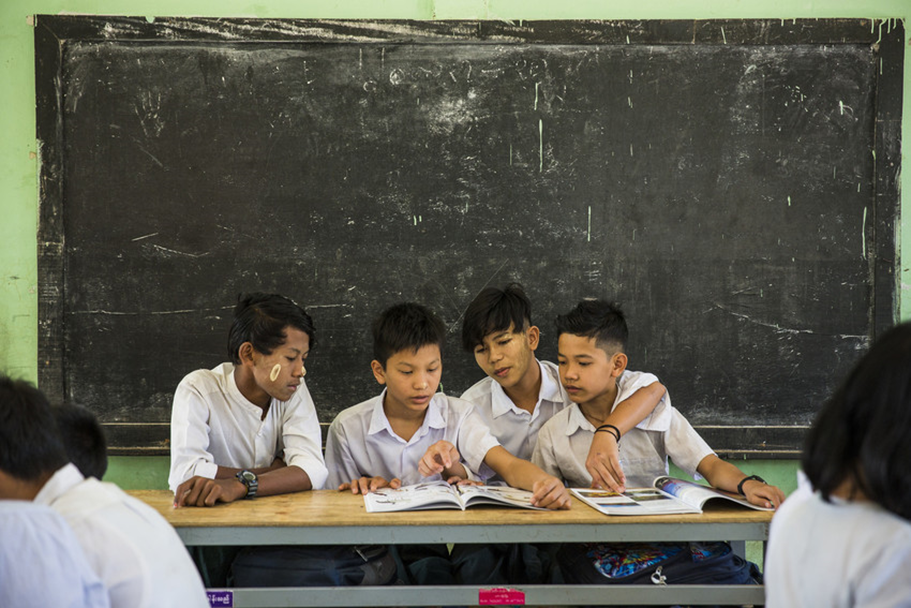 Source: VSO Image libraryသင်ရိုးပိုင်း ၄သင်ယူသူဗဟိုပြုချဥ်းကပ်နည်းများဖြင့် ပါဝင်ခြင်း သင်ရိုးပိုင်း ၄။ သင်ယူသူဗဟိုပြုချဥ်းကပ်နည်းများဖြင့် ပါဝင်ခြင်းခြုံငုံသုံးသပ်ချက်အပြုသဘောဆောင်ကာ သင်ယူသူအားလုံးအကျုံး၀င်သည့် သင်ယူမှုဝန်းကျင်တစ်ရပ်ကို သင်ယူသူအားလုံးအတွက် မည်သို့ ဖန်တီးနိုင်ကြောင်း ကြည့်ရှုလေ့လာသည့် သင်ရိုးပိုင်း ၁၅ ခုမှ စတုတ္ထပိုင်းဖြစ်ပါသည်။ သင်ယူသူအားလုံးအကျုံးဝင်သည့် သင်ကြားရေး အလေ့အကျင့်များသည် ၂၁ ရာစု ကျွမ်းကျင်မှုများဖြစ်သည့် ဝေဖန်ပိုင်းခြားတွေးခေါ်မှု၊ ဆက်သွယ်ရေး၊ ပူးပေါင်း ဆောင်ရွက်မှုနှင့် ဖန်တီးနိုင်စွမ်းတို့ကို မည်ကဲ့သို့ အားပေး၊ ပျိုးထောင်၊ အသုံးပြုမည်ဖြစ်ကြောင်း တွေ့ရှိနိုင်ပါမည်။ ဤသင်ရိုးပိုင်းများသည် မြန်မာနိုင်ငံရှိ ပညာသင်ကြားသူများနှင့် ပညာရေးကိုလေ့လာသင်ယူနေသူများအတွက် ဖြစ်ပါသည်။ ကျောင်းသူ/သားနှင့် သင်ယူသူဟူသော ဝေါဟာရများကို သင်ရိုးပိုင်းတစ်လျှောက် လဲလှယ်သုံးစွဲသွားပါမည်။အားလုံးအကျုံးဝင်မှုအကြောင်း၊ သင်ယူသူများသည် သင်ယူသူဗဟိုပြုချဥ်းကပ်မှုနှင့် ကောင်းမွန်စွာစီစဥ်ထားသည့် အုပ်စုဖွဲ့ လုပ်ဆောင်မှုတို့ဖြင့် မည်ကဲ့သို့ ပိုမိုထိရောက်စွာ ပါဝင်နိုင်ကြောင်း တွေးတောရာတွင် ဤသင်ရိုးပိုင်းမှ ကူညီပေးပါမည်။စဥ်းစားသုံးသပ်ချက်များကို သင်ယူမှုဂျာနယ်တွင် မှတ်တမ်းတင်စေမည် ဖြစ်သောကြောင့် မှတ်စုကောင်းကောင်းရေးပြီး မိမိ၏လက်ရှိနှင့် အနာဂတ်အလေ့အကျင့်အကြောင်း စေ့စေ့စပ်စပ်၊ နက်နက်နဲနဲ တွေးတောရန် အရေးကြီးပါသည်။ ဤ ဆရာအတတ်ပညာ စဥ်ဆက်မပြတ်ဖွံ့ဖြိုးတိုးတက်ရေး(CPD)သင်ရိုးသည် သင်နှင့်လုပ်ဖော်ကိုင်ဖက်များအကြား လုပ်ငန်းတူ အုပ်စုများ ဖော်ဆောင်ရန်လည်းအားပေးပါသည်။ မိမိသင်ကြားရေးတွင် အားလုံးအကျုံး၀င်သည့်အလေ့အကျင့်များ အသုံးပြုမှုကို ပံ့ပိုးပေးကာ ပိုမိုကျယ်ပြန့်စေမည်ဖြစ်ပြီး ဆရာအတတ်သင် ကျောင်းသူ/သားများ၏ သင်ယူမှုနှင့် အနာဂတ်လုပ်ငန်းခွင် အလေ့အကျင့်အတွက် အားလုံးအကျုံး၀င်မှုကို အခြေပြု တည်ဆောက်စေနိုင်မည်ဖြစ်ပါသည်။သင်ယူမှုဂျာနယ်သင်ရိုးပိုင်းတစ်လျှောက် မိမိ၏ ပြန်လည်သုံးသပ်ချက်များကို သင်ယူမှုဂျာနယ်အတွင်း ရေးမှတ်ထားလျှင် အသုံးဝင်နိုင်ပါသည်။သင်ယူမှုဂျာနယ်သည် ဒစ်ဂျစ်တယ် (ဥပမာ Word သို့ Google Docs)သော်လည်းကောင်း၊ စာရွက်အပေါ်သော်လည်းကောင်း ဖြစ်နိုင်ပါသည်။ မိမိအတွေးများကိုသူတစ်ပါးနှင့်ဝေမျှလိုလျှင် ဂျာနယ်စာမျက်နှာများကိုဓာတ်ပုံရိုက်နိုင်ပါသေးသည်။ စိတ်ကူးများ၊ အတွေးအမြင်များကို နောင်လုပ်ဆောင်ချက်များနှင့် မိမိ၏သင်ကြားရေးတွင် သုံးနိုင်သောကြောင့် မှတ်တမ်းတင်ထားရန် အရေးကြီးပါသည်။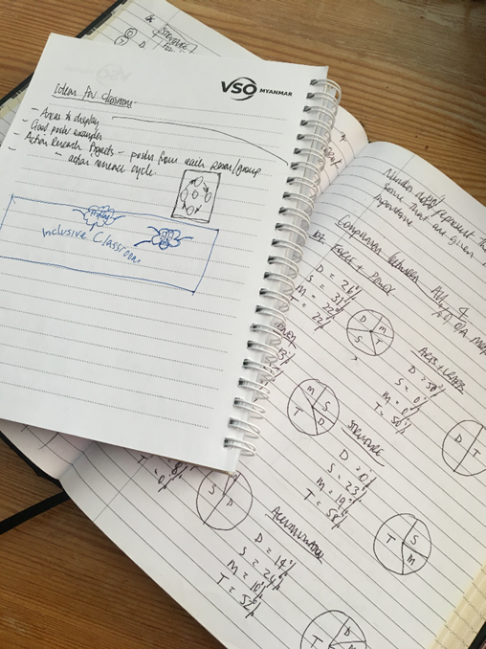 မိမိအသုံးပြုရလွယ်ကူရန်အ‌ရေးကြီးပါသည်။ အောက်ပါလွယ်လွယ်ရှင်းရှင်းမေးခွန်းများကို ဖြေကြားသည့် မှတ်စုများ ရေးနိုင်သည်။ဤမေးခွန်းများသည် တစ်ကမ္ဘာလုံးတွင် အသုံးပြုသည့် သင်ယူ/အသုံးချ/သုံးသပ် (learn, apply, reflect) စံပြုပုံစံကို ကျင့်သုံးကြောင်း တွေ့နိုင်ပါသည်။ CPD ခရီးနှင်ရင်း ဂျာနယ်ကိုပြန်ကြည့်ပြီး တိုးတက်မှုကို ပြန်လည်သုံးသပ်နိုင်ပါသည်။လေ့လာနည်းအကြံပြုချက်ယူနစ်တစ်ခုလုံး တစ်ကြိမ်တည်းအကုန်ပြီးအောင် လုပ်မည့်အစား လုပ်ဆောင်ချက်များကို အချိန်ယူလုပ်ပါ။ အချိန်ဇယားတစ်ခု ဆွဲပြီး အချိန်တစ်ခုရွေးချယ်ကာ လုပ်ဆောင်ဖွယ်များလုပ်ပါ။ ထို့နောက် လုပ်ဖော်ကိုင်ဖက်များနှင့် အဖြေတိုက်ပြီး စစ်ဆေးပါ။ နောက်ဆုံး လုပ်ရင်းကိုင်ရင်း သင်ယူမှုဂျာနယ်တွင် မှတ်စုကို မှတ်မှတ်ရရရေးပါ။ ယူနစ်များပြီးအောင်လုပ်ရင်း မိမိတွင် ဖွံ့ဖြိုးလာသည့် ကျွမ်းကျင်မှုနှင့်အသိပညာများကို ပိုမိုမှတ်မိရန် အထောက်အကူပြုပါလိမ့်မည်။တစ်ဦးချင်း (သို့) လုပ်ငန်းဖော်များနှင့်လုပ်ကိုင်ခြင်းဤယူနစ်ကို ကိုယ်တိုင်လေ့လာနိုင်ရန် (သို့) ဆရာမှဦးဆောင်ရန်  ပုံစံချမှတ်ထားပါသည်။ အဖြေကို လုပ်ဆောင်ချက်အဆုံးတွင် တွေ့နိုင်ပါသည်။ သို့ရာတွင် အတွေးအမြင်နှီးနှောရန်၊ မေးခွန်းမေးရန်၊ မိမိလုပ်ထားသည်ကိုစစ်ဆေးရန်နှင့် သုံးသပ်ချက်ပေးရန် ဖြစ်နိုင်လျှင် နှစ်‌ယောက်တွဲ သို့မဟုတ် အုပ်စုဖွဲ့လုပ်ဆောင်ရန် အကြံပြုအပ်ပါသည်။
အုပ်စုဖွဲ့လုပ်ဆောင်လျှင် ‘Think, pair, share’နည်းကို သုံးရန်အကြံပြုအပ်ပါသည်။ သင်ရိုးပိုင်း ၄ သင်ယူမှုရလဒ်များ၁. နိဒါန်းပြီးခဲ့သည့်သင်ရိုးပိုင်း(သင်ရိုးပိုင်း ၃)တွင် အားလုံးအကျုံးဝင်သင်ကြားရေးကိုပံ့ပိုးရာ၌ ထိရောက်သောသင်ယူမှုရလဒ် အသုံးပြု နိုင်ပုံကို စူးစမ်းခဲ့ပြီ။ သင်ယူသူများ ရပ်လိုသည့်နေရာတွင်ရပ်တန့်နိုင်ပြီး စိတ်ချသည့်အခါ ဆက်လက်လုပ်ဆောင်နိုင်သော ‘အဆင့်ဆင့်’သင်ယူမှုအား သင်ယူသူအားလုံးပါဝင်လာအောင် မည်သို့သုံးနိုင်ကြောင်း ဦးတည်စူးစိုက်ပါသည်။ဤစတုတ္ထသင်ရိုးပိုင်းသည် အတန်းတွင်း သင်ယူသူဗဟိုပြုချဥ်းကပ်နည်း (LCA)၏ အဓိကအစိတ်အပိုင်းများအား မိတ်ဆက်ပေး ပါသည်။ သင်ယူသူအားလုံး လုပ်ဆောင်ချက်များတွင် ပါဝင်လာအောင် အားပေးပြီး မိမိတို့သင်ယူမှုအတွက် တာဝန်ယူစေ ပါသည်။ LCA နှင့် ၂၁ ရာစုကျွမ်းကျင်မှု ဖွံ့ဖြိုးရေးတို့ကိုလည်း ချိတ်ဆက်ပေးပါသည်။ မည်သည့် သင်ယူမှုပုံစံ၊ စိတ်ဝင်စားမှုနှင့် သင်ယူမှုအခက်အခဲများ၊ မသန်စွမ်းမှုများ ရှိသည်ဖြစ်စေ သင်ယူသူအားလုံးအားပံ့ပိုးရန် အုပ်စုဖွဲ့လုပ်ဆောင်မှုကို မည်သို့ သုံးရမည်ဖြစ်ကြောင်း ဤသင်ရိုးပိုင်း၏နောက်ဆုံးပိုင်းတွင် စဥ်းစားထားပါသည်။အောက်ပါတို့ကို လုပ်ဆောင်ရပါမည်။‘သင်ယူသူဗဟိုပြုချဥ်းကပ်မှု’နှင့် ထိရောက်သောအုပ်စုဖွဲ့လုပ်ဆောင်မှုအကြောင်းဖတ်ရှုခြင်းဗီဒီယိုကြည့်ပြီး ခွဲခြမ်းစိတ်ဖြာသုံးသပ်ပေးခြင်းလုပ်ဆောင်ချက်များကို တစ်ဦးချင်း၊ နှစ်ယောက်တွဲနှင့် အုပ်စုငယ်ဖွဲ့ လုပ်ဆောင်ခြင်းအဓိကမေးခွန်းများအကြောင်းစဥ်းစားခြင်းသင်ရိုးပိုင်းအဆုံးသတ်ပဟေဠိဖြေဆိုခြင်းမိမိအတွေ့အကြုံနှင့်အသိပညာကို ပြန်လည်သုံးသပ်ခြင်းတပည့်များအား ကတိပေးခြင်းဤသင်ရိုးပိုင်းပြီးအောင်လုပ်ရန် ၈ နာရီခန့် ကြာမြင့်ပါမည်။ ပျော်ရွှင်ဖွယ်သင်ယူမှုအတွေ့အကြုံရစေရန် အချိန်ယူလုပ်ဆောင်ပါ။သင်္ကေတအညွှန်း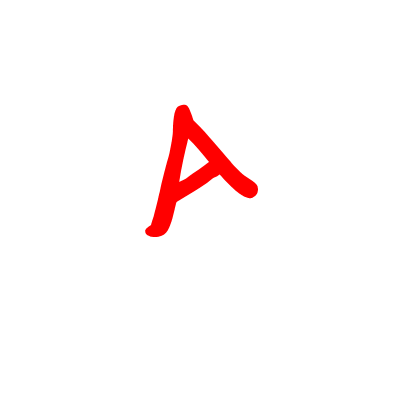 ၁.၁ ယခင်သင်ယူမှုနှင့်အချိတ်အဆက် - အားလုံးအတွက်သင်ယူမှုရလဒ်များကို စီစဥ်ရေးဆွဲခြင်း သင်ရိုးပိုင်း ၃ (သင်ခန်းစာတိုင်း၏အခြေခံဖြစ်သည့်) သင်ယူမှုရလဒ်အကြောင်းဆွေးနွေးချက်ကို ပြန်တွေးပါ။ ဤလုပ်ဆောင် ချက်တွင် အခက်ကြုံခဲ့လျှင် သင်ရိုးပိုင်း ၃ ကို ပြန်သွားပါ။‘သင်ယူမှုရလဒ်၏ဆောင်တာ’အကြောင်းပြန်လည်သုံးသပ်ပါ။ သင်ယူမှုရလဒ်များသည် တိကျသော (Specific)၊ တိုင်းတာနိုင်သော (Measurable)၊ ပေါက်မြောက်အောင်မြင်နိုင်သော (Achievable)၊ ဆီလျော်သော (Relevant)၊ အချိန်ကိုက် ဖြစ်သော (Timed) အရာများ ဖြစ်သင့်ကြောင်း ဆရာ/မအများစု သိရှိကြပါသည်။ SMART ဖြစ်ခြင်းဖြင့် မိမိတို့ကို မည်ကဲ့သို့ အထောက်အကူ ဖြစ်စေပါမည်နည်း။ SMART အတိုကောက်စာလုံးများနှင့် ဖွင့်ဆိုချက်များကို မှန်ကန်အောင်တွဲပေးပါ။ ပထမတစ်ခုကို နမူနာလုပ်ပြထားပါသည်။သင်ယူမှုဂျာနယ်တွင် အောက်ပါဇယားကို ကူးဆွဲပြီး အဖြေနံပါတ်ကိုရေးပါ။ ဥပမာတစ်ခုပေးထားပါသည်။သင်ရိုးပိုင်း ၃ - SMART အဖြေများ၂.  ၂၁ ရာစုကျွမ်းကျင်မှုများအတွက် သင်ယူသူဗဟိုပြုချဥ်းကပ်မှုများဤချဥ်းကပ်နည်းဖြင့် သင်ယူသူများကို သင်ယူမှုဖြစ်စဥ်၏ ဗဟိုချက်တွင်ထားရှိသောကြာင့် ဆရာ/မသည် အလုပ်အများစုကို လုပ်ခြင်းကို အာရုံစူးစိုက်မှု မထားတော့ပါ။  ၂၁ ရာစုသင်ယူမှုတွင် ‘အားလုံးအတွက် တစ်နည်းတည်းသုံးသည့်’ ချဥ်းကပ်ပုံ မဟုတ်တော့ပါ။ သတင်းအချက်အလက်ရယူခြင်းထက် ကျွမ်းကျင်မှုဖွံ့ဖြိုးရေးကို ဦးစားပေးလာပါပြီ။ မိမိကိုယ်မိမိ ဖွံ့ဖြိုးစေခြင်းသည် အရေးအကြီးဆုံး ကျွမ်းကျင်မှုဖြစ်ပါသည်။ မိမိ၏အားသာချက်၊ အားနည်းချက်တို့ကို သိရှိခြင်း၊ မိမိ၏ တစ်သီးပုဂ္ဂလဖွံ့ဖြိုးမှုရှိ လစ်ဟာချက်များအား ဖြည့်ဆည်းနိုင်မည့် နည်းလမ်းများ ရှာဖွေခြင်းတို့ပါဝင်ပါသည်။ ၎င်းကို သင်ယူသူ ဗဟိုပြု သင်ယူမှုအလေ့အကျင့်၊ တစ်နည်းအားဖြင့် ကျောင်းသူကျောင်းသားများအား ၎င်းတို့၏သင်ယူမှုကို တာဝန်ယူစေခြင်းဖြင့် လုပ်ဆောင်နိုင်ပါသည်။ တစ်ဦးတစ်ယောက်ချင်းတာဝန်ယူရန် ဤနည်းစနစ်က ပြင်ဆင်ပေးပြီး လွတ်လပ်မှုရရှိစေပါမည်။ တစ်သက်တာသင်ယူမှု စရိုက်လက္ခဏာများဖြစ်သည့် စိတ်အားတက်ကြွမှု၊ မိမိကိုယ်မိမိသုံးသပ်အကဲဖြတ်မှု၊ အချိန်စီမံခန့်ခွဲမှု၊ အချက်အရရယူရေးကျွမ်းကျင်မှုတို့ကို ဖွံ့ဖြိုးစေပါသည်။ ဆက်လက်လေ့လာလိုလျှင် ဗီဒက်ရဟန်၏ဆောင်းပါးကို ဝင်ကြည့်ပါ။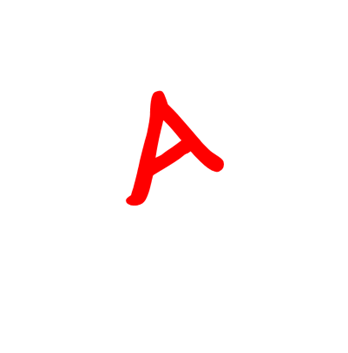 https://yourstory.com/2019/11/student-centered-learning-approach-21st-centuryမိမိကိုယ်မိမိစစ်ဆေးခြင်း ၁ - သင်ယူသူဗဟိုပြုချဥ်းကပ်မှုများပြန်လည်သုံးသပ်ခြင်း - သင်မကြာသေးမီကလုပ်ထားသည့် သင်ယူမှု (သို့) လုပ်ငန်းအတတ်ပညာဖွံ့ဖြိုးရေးအကြောင်း ပြန်တွေးပါ။ သင်ယူသူဗဟိုပြုသင်ကြားနည်းအကြောင်း မည်သည်ကို သိထားပါသနည်း။ သင်ယူသူဗဟိုပြုချဥ်းကပ်မှုများ အကြောင်း သင် မည်မျှကောင်းကောင်း နားလည်သည်ဟု ထင်ပါသနည်း။ အောက်ပါစကေးမှ မိမိကို အနီးစပ်ဆုံးဖော်ပြသည့် ကိန်းဂဏန်းတစ်ခုကိုရွေးပါ။ သင်ယူမှုဂျာနယ်တွင်ဖြေဆိုပါ။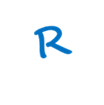 သင်ရိုးပိုင်းအဆုံးတွင် ထပ်မံလုပ်ဆောင်ရပါမည်။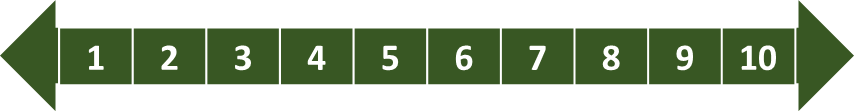 မိမိကိုယ်မိမိစစ်ဆေးခြင်း ၂ - အားလုံးအကျုံးဝင်မှုအတွက်ထိရောက်သော အုပ်စုဖွဲ့ လုပ်ဆောင်ချက်ပြန်လည်သုံးသပ်ချက်- အားလုံးအကျုံးဝင်မှုနှင့် ဆက်နွယ်သည့် ထိရောက်သောအုပ်စုဖွဲ့လုပ်ဆောင်မှုကို သင်မည်မျှ နားလည်သည်ဟု ထင်မြင်ပါသနည်း။  အောက်ပါစကေးမှ မိမိကို အကောင်းဆုံးဖော်ပြသည့် ကိန်းဂဏန်းတစ်ခုကိုရွေးပါ။ သင်ယူမှု ဂျာနယ်တွင်ဖြေဆိုပါ။သင်ရိုးပိုင်းအဆုံးတွင် ထပ်မံလုပ်ဆောင်ရပါမည်။၂.၁ ဤသင်ရိုးပိုင်းအတွက် ဝေါဟာရများ၂.၂ စာသင်ခန်းအတွင်း သင်ယူသူဗဟိုပြု ချဥ်းကပ်မှုဟူသည် အဘယ်နည်း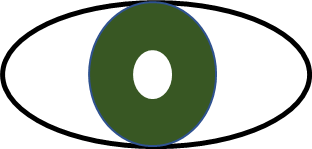 ၃. ဆရာဗဟိုပြုချဥ်းကပ်မှုနှင့် သင်ယူသူဗဟိုပြုချဥ်းကပ်မှုများ အောက်ပါကဏ္ဍတွင် စာသင်ခန်းဝန်းကျင်၌ အစဥ်အလာ (အလွတ်ကျက်/ဆရာချည်းသင်ကြားသည့်)ချဥ်းကပ်မှုမှ ၂၁ ရာစု သင်ယူသူဗဟိုပြု (အသိပညာတည်‌ဆောက်သည့်)ချဥ်းကပ်နည်းသို့ပြောင်းလဲပုံကို ကြည့်ကြပါမည်။ ၎င်းသည် ဖန်တီးနိုင်စွမ်း၊ ဝေဖန်ပိုင်းခြားတွေးခေါ်မှု၊ ဆက်သွယ်မှုနှင့် ပူးပေါင်းဆောင်ရွက်မှုတည်းဟူသော C လေးလုံး (creativity, critical thinking, communication and collaboration)ကို ပံ့ပိုးဖြည့်စွက်ပေးပါသည် (Ralhan, B. D. 2021.)။၃.၁ အစဥ်အလာသင်ကြားရေးနှင့် သင်ယူသူဗဟိုပြုချဥ်းကပ်မှုများအစဥ်အလာအားဖြင့် သင်ကြားရေးမှာ ဆရာဗဟိုပြုခဲ့သည်။ ဆိုလိုသည်မှာ ဆရာ/မတွင် အသိပညာနှင့် အတွေ့အကြုံ အားလုံးရှိသည်ဟု ရှုမြင်ခဲ့ကြသည်။ ဆရာ/မတို့မှ အသိပညာဖြင့် ဖြည့်ပေးရမည့် ခွက်ဗလာများအဖြစ် သင်ယူသူတို့ကို ရံဖန်ရံခါ ရှုမြင်ခဲ့ကြသည် (Freire, 19xx)။ စာစစ်သည့်အခါတွင်လည်း ဘာသာရပ်တစ်ခုအကြောင်း သိပြီးသားအချက်များကို ပြန်အံ ရုံမျှသာ ဖြစ်ခဲ့ပါသည်။ယနေ့အခါ သင်ကြားရေးတွင် သင်ယူသူဗဟိုပြုမှုဆီသို့ပြောင်းလဲခဲ့ပါပြီ (စံနှုန်းပြောင်းရွှေ့ချက်တစ်ခု)။ ကျောင်းသူ/သား များကို သင်ယူသူများအဖြစ်သတ်မှတ်သောကြောင့် သင်ယူသူများသည် မိမိတို့သင်ယူမှုတွင် မိမိတို့ကိုယ်တိုင် ပါဝင်ခြင်း၏ အရေးပါမှုအကြောင်း ချက်ချင်းအလေးထားခြင်းလည်းဖြစ်ပါသည်။ ဆရာ/မတို့ကို ကူညီပံ့ပိုးသူများ(facilitators)အဖြစ် ရည်ညွှန်းနိုင်ပါသည်။ ကူညီပံ့ပိုးသူများအနေဖြင့် သင်ယူသူတိုင်း ပြဿနာဖြေရှင်းရန်နှင့် အဖြေရှာရန် အတူတကွ သင်ယူစဥ် ပံ့ပိုး လမ်းညွှန်ပေးသောကြောင့် အတွေ့အကြုံ၊ အသိပညာနှင့် ယုံကြည်ချက်တို့ ပေါင်းစပ်လုပ်ဆောင်ခြင်းလည်းဖြစ်ပါသည်။ သင်ယူသူများသည် သူတစ်ပါးနှင့်အတူတူ လုပ်ဆောင်စဥ် ၎င်းတို့သင်ယူမှုကိုလည်း စိတ်ဝင်တစား ရှိသော‌ကြောင့်  အားကောင်းသော ဆက်သွယ်မှုအထွေထွေကို ဖွံ့ဖြိုးစေကာ ပိုမိုလွယ်ကူစွာ ဖန်တီးခြင်း၊ ဖွင့်ဆိုခြင်း၊ ပိုင်းခြားစိတ်ဖြာခြင်း၊ တင်ပြခြင်း၊ အချက်အလက်များကို အခြားသူတို့ထံပေးပို့ဆက်သွယ်ခြင်းတို့ လုပ်ဆောင်နိုင်ပါသည် (သင်ရိုးပိုင်း ၂ အာရုံ အထွေထွေ)။ ဤကျွမ်းကျင်မှုများကို ကမ္ဘာ့မည်သည့်နေရာတွင်မဆို လူမှုနှင့်လုပ်ငန်းဆိုင်ရာအရေးကိစ္စများအတွက် အဖြေ ရှာရာတွင် အသုံးပြုနိုင်ပါသည်။၃.၂ အစဥ်အလာနှင့် ခေတ်မီစာသင်ခန်းများ  ၃.၃. သင်ယူသူဗဟိုပြုစာသင်ခန်းသင်ယူမှုဟူသည်မှာ အရင်းအမြစ်မျိုးစုံကိုအသုံးပြုကာ ဆရာ/မ (ပံ့ပိုးကူညီသူ)၏လမ်းညွှန်မှုဖြင့် နည်းလမ်းအဖုံဖုံနှင့် ဖြစ်ပေါ်လာသည်။ ဖန်တီးနိုင်စွမ်း၊ ဝေဖန်ပိုင်းခြားတွေးခေါ်မှု၊ ဆက်သွယ်မှုနှင့် ပူးပေါင်းဆောင်ရွက်မှု(C လေးလုံး)တို့ကို ဖော်ဆောင်နိုင်ရန် အခွင့်အလမ်းများစွာရှိကြောင်း သတိချပ်ပါ။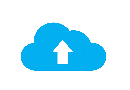 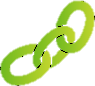 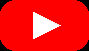 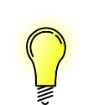 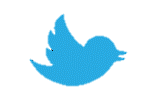 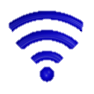 မြန်မာ့စာသင်ခန်း – သင်ယူသူဗဟိုပြုချဥ်းကပ်မှု (ပင်မလက္ခဏာများ)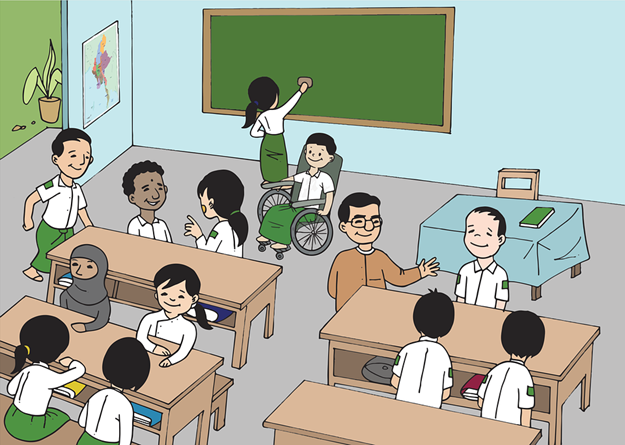 ၄. သင်ယူသူဗဟိုပြုချဥ်းကပ်မှုအတွက် အဓိကအချက်သုံးချက်ကို ချိတ်ဆက်ခြင်းစာသင်ခန်းအတွင်း အားလုံးအကျုံးဝင်စေမည့် ထိရောက်သော သင်ကြားသင်ယူရေးအတွက် အကျိုးပြုနိုင်သော သဘောတရား/ အချက်/လက္ခဏာသုံးရပ်ရှိပါသည်။ သင်ရိုးပိုင်း ၁ တွင် အားလုံးအကျုံးဝင်သည့် စာသင်ခန်း လက္ခဏာ ၈ ခုကို လေ့လာပြီး ဖြစ်ကြောင်း သတိမူမိပါလိမ့်မည်။ ဦးဆောင်သဘောတရားများမှာ၁) သင်ယူသူဗဟိုပြုစာသင်ခန်း၏ အဓိကအချက် ၁၅ ခု (TETM, pp. 24 and 25)၂)  အားလုံးအကျုံးဝင်စာသင်ခန်း၏ လက္ခဏာ ၈ ခု (UNESCO, 2016: 13-14)၃) ၂၁ ရာစုကျွမ်းကျင်မှု၏ C လေးလုံး (Ralhan, 2021)သဘောတရားတစ်ခုချင်းကို မှတ်သားသိရှိရန် အရေးကြီးသကဲ့သို့ ယင်းတို့အကြား အားကောင်းသည့်ချိတ်ဆက်မှုကိုလည်း သိမှတ်ရပါမည်။ အောက်ပါစာမျက်နှာများတွင် တစ်ခုချင်း ပြန်လှန်သုံးသပ်ပါမည်။၄.၁ သင်ယူသူဗဟိုပြုစာသင်ခန်း၏ အဓိကအချက် ၁၅ ခုသင်ယူသူဗဟိုပြုချဥ်းကပ်မှု၏ အဓိကအချက်များမှ သင်ယူသူတို့ကိုယ်တိုင်သင်ယူမှု၏ ဗဟိုချက်မတွင်ထားရှိပါသည်။ ပြီးခဲ့သည့် သင်ရိုးပိုင်းများမှ အားလုံးအကျုံးဝင်မှုဖြင့် သင်ယူသူတစ်ဦးချင်း လိုအပ်ချက်ကို မည်ကဲ့သို့ ဖော်ထုတ်ကြောင်း ပြန်တွေးပါ။ သင်ယူသူတို့အတွက် ထိုကဲ့သို့လုပ်ဆောင်ပေးနိုင်မည့် နည်းလမ်းအဖုံဖုံကို သင်ယူသူဗဟိုပြုချဥ်းကပ်မှုမှ စူးစမ်းထားပါသည်။၄.၂ အားလုံးအကျုံးဝင်စာသင်ခန်း၏ လက္ခဏာာ ၈ ရပ်သင်ရိုးပိုင်း ၁ တွင် အားလုံးအကျုံးဝင်စာသင်ခန်း၏ လက္ခဏာာ ၈ ရပ်အကြောင်းသင်ကြားခဲ့ပြီ။ ထိုလက္ခဏာများသည် သင်ယူသူဗဟိုပြုချဥ်းကပ်မှု၏ လက္ခဏာ ၁၅ ရပ်နှင့် မည်ကဲ့သို့ ဆက်စပ်ကြောင်းသတိမူပါ။  အမြင်အာရုံဖြင့် သင်ယူမှုကို ပိုမိုနှစ်သက်သော သင်ယူသူများအတွက် စိတ်ကူးပြ‌မြေပုံအနေဖြင့် ပြသထားကြောင်းလည်း သတိချပ်ပါ။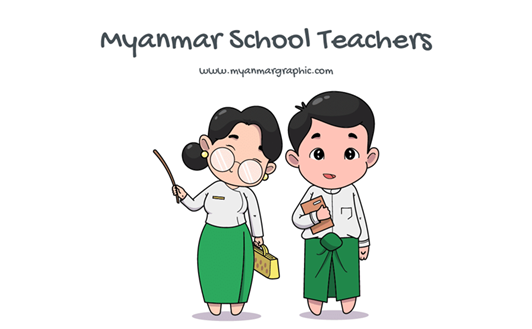 ၄.၃  ၂၁ ရာစုကျွမ်းကျင်မှုအတွက် C လေးလုံးသင်ယူသူတို့ ၂၁ ရာစုတွင် နေထိုင်လုပ်ကိုင်နိုင်ရေးကို ကူညီပြင်ဆင်ပေးရန် ယနေ့ဆရာ/မများသည် နယ်ပယ်စုံအတွက် ကျွမ်းကျင်မှုအဖုံဖုံတတ်မြောက်ထားရန် လိုအပ်ပါသည်။ ၂၁ ရာစု လူ့အဖွဲ့အစည်းနှင့် အလုပ်ခွင်တွင် လိုအပ်သည်ဟု သိရှိကြသော အဓိကအင်အားများစွာရှိပါသည်။ C လေးလုံးဖြစ်သည့် Creativity (ဖန်တီးနိုင်စွမ်း), Communication (ဆက်သွယ်မှု), Collaboration(ပူးပေါင်းမှု) နှင့် Critical thinking (ဝေဖန်ပိုင်းခြားတွေးခေါ်မှု)တို့ကို အောက်ပါအတိုင်း စူးစမ်းထားပါသည်။ နောက်ထပ်သာဓကများစွာ ရှိပါသေးသည်။Creativity		(ဖန်တီးနိုင်စွမ်း)Communication 	(ဆက်သွယ်မှု)Collaboration		(ပူးပေါင်းဆောင်ရွက်မှု)Critical thinking	(ဝေဖန်ပိုင်းခြားတွေးခေါ်မှု)	C လေးလုံးအား အသေးစိတ်ဖော်ပြချက်ကို အောက်တွင်တွေ့နိုင်ပါသည်။ အနာဂတ်တွင် သင်ယူသူတို့အောင်မြင်မှုအတွက် အဘယ်ကြောင့် ဤကျွမ်းကျင်မှုများ အရေးပါရပါသနည်း။ဖန်တီးနိုင်စွမ်း – ဖန်တီးနိုင်စွမ်းဟူသည်မှာ မူရင်းလက်ရာတစ်ခုကို ဖန်တီးရုံမျှမကပဲ ရှိရင်းစွဲမှ ဆန်းသစ်သည့်အရာများကို လုပ်ဆောင်ခြင်းလည်း ဖြစ်နိုင်ပါသည်။ ဖန်တီးနိုင်စွမ်းသည် သင်ယူသူတို့အား သမားရိုးကျမဟုတ်သည့် အတွေးများ တွေးစေနိုင်ပြီး ပြဿနာများအတွက်အဖြေများကို တစ်မူထူးခြားသည့် နည်းလမ်းဖြင့် ရှာဖွေစေနိုင်ပါသည်။ဆက်သွယ်မှု – အနေအထားများစွာတွင် သင်ယူသူတို့ဆက်သွယ်ရန် လိုအပ်ပါသည်။ ရလဒ်မှန်ရရှိရန် မည်ကဲ့သို့ ဆက်သွယ်ရမည်ဖြစ်ကြောင်း သိရန်လိုအပ်ပါသည်။ ရရှိသည့်အချက်အလက်ကို ဖွင့်ဆိုကာ စိစစ်ရပါသည်။ တစ်ဆက်တည်း အချက်အလက်ကိုသူတစ်ပါးနှင့် ထိထိရောက်ရောက် ဝေမျှရန်လည်း လိုအပ်ပါသည်။ပူးပေါင်းမှု – ပူးပေါင်းဆောင်ရွက်ရန် လိုအပ်သည့် အခြေအနေများတွင် သင်ယူသူတို့ ကောင်းမွန်စွာ အတူတကွလုပ်ကိုင်နိုင် သင့်ပါသည်။ ဝေဖန်ပိုင်းခြားတွေးခေါ်မှု – နေရာတိုင်း ပြောင်းလဲမှု မြန်ဆန်လှသည့်အခါတွင် အခြေအနေအရပ်ရပ်တွင် မည်ကဲ့သို့ လိုက်လျောညီထွေဖြစ်ရန်၊ ပိုင်းခြားစိတ်ဖြာသုံးသပ်ရန်၊ ပြဿနာဖြေရှင်းရန် ကျောင်းသူ/သားတို့ သင်ယူရပါမည်။ စိန်ခေါ်မှု ရှိသည့် အနေအထားများနှင့်ကြုံရသည့်အခါ ၎င်းတို့ဆုံးဖြတ်ချက် မှန်မှန်ကန်ကန်ချနိုင်စေရန် ပံ့ပိုးပေးမည့် ပြဿနာ ဖြေရှင်းရေးကျွမ်းကျင်မှု ဖွံ့ဖြိုးစေရေးကို ကူညီပေးရပါမည်။ ဤအပိုင်းတွင် ၁) သင်ယူသူဗဟိုပြုစာသင်ခန်း၏ အဓိကအချက် ၁၅ ခု၊  ၂) အားလုံးအကျုံးဝင်စာသင်ခန်း၏ လက္ခဏာ ၈ ခုနှင့် ၃) ၂၁ ရာစုကျွမ်းကျင်မှု၏ C လေးလုံးတို့ကို စူးစမ်းလေ့လာခဲ့ပြီ။ အချက်သုံးချက်ကို အတူတူကြည့်လိုက်လျှင် အချိတ်အဆက် ရှင်းရှင်းလင်းလင်းတွေ့ရပြီး သင်ယူမှုဖြစ်စဥ်၌ သင်ယူသူတို့ပဓာနကျပါသည်။ အချိတ်အဆက်များမှာ ၁. သင်ယူသူတစ်ဦးချင်းလိုအပ်ချက် ပြည့်မီရန် သင်ခန်းစာပြင်ဆင်ခြင်း - အားလုံးအကျုံးဝင်စာသင်ခန်း၏ လက္ခဏာ ၈ ခု၂. လုပ်ဆောင်ချက်တွင်သင်ယူသူတို့ ရွေးချယ်ပါဝင်ခြင်း - သင်ယူသူဗဟိုပြုချဥ်းကပ်မှု ၁၅ ခု၃. အနာဂတ်အလုပ်ခွင်တွင် လွှဲပြောင်းအသုံးပြုနိုင်သော ကျွမ်းကျင်မှု ဖွံ့ဖြိုးစေခြင်း - ၂၁ ရာစုကျွမ်းကျင်မှု၏ C လေးလုံးသင်ယူသူဗဟိုပြုချဥ်းကပ်မှု၏ အဓိကလက္ခဏာများအတွက် လုပ်ဆောင်ချက် ၄.၃ (မိမိကိုယ်မိမိစစ်ဆေးအကဲဖြတ်မှု) အဖြေကို ပြန်ကြည့်ပါ။ သင် ကောင်းကောင်းကျွမ်းကျင်သည့်၊ သင့်အတွက်ပိုမိုခက်ခဲသည့်၊ ယခင်က တွေးဆထားခြင်းမရှိသည့် လက္ခဏာ များကိုလည်း သင် ဖော်ထုတ်ပြီး ဖြစ်နိုင်ပါသည်။၅. အားလုံးအကျုံးဝင်ပြီး ထိရောက်သောပူးပေါင်းသင်ယူမှုမြှင့်တင်မည့်အဖွဲ့များဖွဲ့ခြင်းသင်ယူသူဗဟိုပြုသင်ယူမှုတွင် အားလုံးအကျုံးဝင်ပြီး မတူကွဲပြားသူတို့ များစွာပူးပေါင်းဆောင်ရွက်ကြကြောင်း မှတ်သားသင့် လှပေသည်။ ထို့ကြောင့်လည်း အတန်းတွင်း မည်သို့အုပ်စုများဖွဲ့ကြမည်ဖြစ်ကြောင်း ဆရာ/မမှ ဂရုတစိုက် ဆုံးဖြတ်ရပါမည်။  အုပ်စုများသည် ၂၁ ရာစု၏ C လေးလုံးဖွံ့ဖြိုးနိုင်ရန် ပူးပေါင်းသင်ယူမှုသည် အားလုံးအကျုံးဝင်ပြီး ထိရောက်ရပါမည်။ အုပ်စုဖွဲ့ခြင်းသည် သင်ယူမှုအတွက်ပဓာနကျသည့် ချဥ်းကပ်ပုံဖြစ်ကာ အားကောင်းသည့်အားလုံးအကျုံးဝင်မှု အလေ့အကျင့် အတွက် မှန်မှန်ကန်ကန် လုပ်ဆောင်ရန် အရေးကြီးပါသည်။သင်ယူသူတို့ကိုအုပ်စုဖွဲ့ရာတွင် အောက်ပါအတိုင်း ရည်ရွယ်ချက်သတ်မှတ်လုပ်ဆောင်သင့်ပါသည်။စွမ်းဆောင်ရည်အဆင့်ဖြင့်ဖွဲ့ခြင်း - အဆင့်တူသင်ယူသူများ (အမျိုးအစားတူ) သို့မဟုတ် အဆင့်အမျိုးမျိုး ရှိသည့်(အမျိုးကွဲပြားသော)သင်ယူသူများသဟဇာတဖြစ်မှုအတွက်ဖွဲ့ခြင်း - သင်ယူသူတို့ အနိုင်ကျင့်ခံနိုင်ရချေကို ရှောင်ရှားကာ လုံခြုံသည့် အုပ်စုများတွင်သာ နေကြသည် ကျပန်းနည်းသုံးခြင်း - (မဲနှိုက်ခြင်း)တိကျသည့်ကဏ္ဍများ ချမှတ်ခြင်း၆. နိဂုံးဤသင်ရိုးပိုင်းတွင် အောက်ပါတို့ကိုလုပ်ဆောင်ခဲ့ပါသည်။၁. သင်ကြား/သင်ယူရေးအတွက် သင်ယူသူဗဟိုပြုချဥ်းကပ်မှု(LCA)၏ အဓိကအချက်များ သိရှိမှတ်သားခြင်း၂. သင်ယူသူဗဟိုပြုချဥ်းကပ်မှု (LCA)၏ အဓိကအချက်များကို အားလုံးအကျုံးဝင် အလေ့အကျင့်နှင့် ၂၁ ရာစု ကျွမ်းကျင့်မှုများ၏ လက္ခဏာများနှင့် နှိုင်းယှဥ်ခြင်း၃. သင်ယူသူဗဟိုပြုချဥ်းကပ်မှု (LCA)၏ အဓိကအချက် ၂-၃ ချက်၊ ယင်းတို့ကို အားလုံးအကျုံးဝင်စာသင်ခန်းတွင် အကောင်အထည်ဖော်ပုံ၊ ယင်းတို့သည် ၂၁ ရာစုကျွမ်းကျင်မှုများကို ဖွံ့ဖြိုးစေပုံတို့ကို နားလည်ကြောင်းပြသခြင်း၄. ထိရောက်ပြီး အားလုံးအကျုံးဝင်သည့် အုပ်စုလိုက်လုပ်ဆောင်ချက်များ စီစဥ်နည်းကိုဖော်ပြခြင်းဤသင်ရိုးပိုင်းမှအဓိကအချက်များစာသင်ခန်းအတွင်း သင်ယူသူဗဟိုပြုချဥ်းကပ်မှု(LCA)က သင်ယူသူတို့အားလုံး လုပ်ဆောင်ချက်တွင်ပါဝင်လာစေပြီး ၎င်းတို့သင်ယူမှုအတွက် တာဝန်ယူလာစေသည်။သင်ယူသူဗဟိုပြုချဥ်းကပ်မှုများ၊ အားလုံးအကျုံးဝင်စာသင်ခန်းနှင့် ၂၁ ရာစုကျွမ်းကျင်မှုများ ဖွံ့ဖြိုးရေးတို့အကြား အားကောင်းသည့် ချိတ်ဆက်မှု ရှိသည်။မိမိဖွံ့ဖြိုးရေးအတွက်ကိုယ်တိုင်ဆောင်ရွက်ခြင်းမှာ အရေးအကြီးဆုံး ကျွမ်းကျင်မှုဖြစ်သည်။ မိမိ၏ အားသာချက်နှင့် အားနည်းချက်ကို သိခြင်း၊ တစ်သီးပုဂ္ဂလဖွံ့ဖြိုးမှုရှိ ကွာဟချက်များဖြည့်ဆည်းနိုင်မည့်နည်းလမ်းရှာဖွေခြင်းတို့ ပါဝင်သည်။သင်ယူသူဗဟိုပြု ချဥ်းကပ်မှုများသည် တစ်ဦးချင်းတာဝန်ယူတတ်စေရန်၊ အမှီအခိုကင်းပြီး လွတ်လပ်မှုရှိစေရန် ပံ့ပိုးပေးသည်။ တစ်သက်တာသင်ယူမှု၏ လက္ခဏာများဖြစ်သည့် စိတ်အားတက်ကြွမှု၊ မိမိကိုယ်ကို သုံးသပ်အကဲဖြတ်မှု၊ အချိန်စီမံခန့်ခွဲမှုနှင့် C လေးလုံးကျွမ်းကျင်မှုများ ဖြစ်သည့် ဆက်သွယ်မှု၊ ဖန်တီးနိုင်စွမ်း၊ ပူးပေါင်းဆောင်ရွက်မှုနှင့် ဝေဖန်ပိုင်းခြားတွေးခေါ်မှုတို့ကို ဖွံ့ဖြိုးစေသည်။စာသင်ခန်းအတွင်း ဆရာဗဟိုပြုရာမှ သင်ယူသူဗဟိုပြုသည့် အနေအထားသို့ စံနှုန်းပြောင်း‌ရွှေ့ချက် ဖြစ်ပေါ်ခဲ့သည်။ အလွတ်ကျက်ခြင်း၊ သင်ပေးခြင်းတို့ ခေတ်မမီတော့ပါ။ထိရောက်သော ပူး‌ပေါင်းသင်ယူရေးတွင် အုပ်စုဖွဲ့လုပ်ဆောင်မှုကို ထိန်းကွပ်နိုင်ရန် ပဓာနကျပါသည်။  မည်သည့် သင်ယူမှုပုံစံ၊ စိတ်ဝင်စားမှု၊ သင်ယူမှုအခက်အခဲ(သို့) သင်ယူမှုမသန်းစွမ်းခြင်း ဖြစ်သည်ဖြစ်စေ သင်ယူသူအားလုံးကို ပံ့ပိုးရာတွင် သုံးနိုင်ပါသည်။၇. သင်ရိုးပိုင်း ၄- အဆုံးသတ်ပဟေဠိအောက်ပါမေးခွန်းများကို သင်ယူမှုဂျာနယ်တွင်ဖြေကြားပါ။ မေးခွန်းများကို ရာနှုန်းပြည့် အောင်မြင်အောင်ဖြေရန် ကြိုက်သလောက် ကြိမ်‌ရေများများ ဖြေဆိုနိုင်ပါသည်။ အချို့မေးခွန်းအတွက်အဖြေတစ်ခုထက်ပိုပါသည်။မေးခွန်း ၁ - ၂၁ ရာစု သင်ယူမှုတွင် အောက်ပါတို့ပါဝင်သည်။က) အချက်အလက်များကို မှတ်သားလေ့ကျက်ခြင်းခ) ကျွမ်းကျင်မှုများ ဖွံ့ဖြိုးတိုးတက်ခြင်းမေးခွန်း ၂ -  ၂၁ ရာစုကျွမ်းကျင်မှုများရှိ C လေးလုံးအနက် မည်သည်က ပြဿနာဖြေရှင်းမှု၊ ကျိုးကြောင်းဆင်ခြင်မှု၊ ငြင်းခုံ ဆွေးနွေးရန် အဆိုတည်ဆောက်မှု၊ အချက်အလက်များကို ပိုင်းခြားစိတ်ဖြာမှုနှင့် အခြေအနေသစ်တွင် လိုက်လျောညီထွေ နေထိုင်မှုတို့ ပါဝင်ပါသနည်း။က) ဝေဖန်ပိုင်းခြားတွေးခေါ်မှုခ) ဆက်သွယ်မှုဂ) ပူးပေါင်းဆောင်ရွက်မှုဃ) ဖန်တီးမှုမေးခွန်း ၃ - ၂၁ ရာစုကျွမ်းကျင်မှုများရှိ C လေးလုံးအနက် မည်သည်က ပူးတွဲလုပ်ဆောင်မှု၊ ဆုတ်သာတက်သာရှိမှု၊ ခေါင်းဆောင်မှု၊ သူတစ်ပါးအတွက်တာဝန်ယူမှုနှင့် လေးစားမှု၊ အပြုသဘောဆောင်သည့် တုံ့ပြန်ဖြေကြားမှုများကို ပေးမှုနှင့် လက်ခံရယူမှုတို့ ပါဝင်ပါသနည်းက) ဝေဖန်ပိုင်းခြားတွေးခေါ်မှုခ) ဆက်သွယ်မှုဂ) ပူးပေါင်းဆောင်ရွက်မှုဃ) ဖန်တီးမှုမေးခွန်း ၄ - ၂၁-ရာစုကျွမ်းကျင်မှုများရှိ C လေးလုံးအနက် မည်သည်က နားထောင်ခြင်း၊ စကားပြောခြင်း၊ တင်ပြခြင်း၊ ဖတ်ကြား ခြင်း၊ ရေးသားခြင်း၊ ပုံဆွဲခြင်း၊ ဆွေးနွေးခြင်း၊ သရုပ်ဆောင်ခြင်းတို့ပါဝင်ပါသနည်း။က) ဝေဖန်ပိုင်းခြားတွေးခေါ်မှုခ) ဆက်သွယ်မှုဂ) ပူးပေါင်းဆောင်ရွက်မှုဃ) ဖန်တီးမှုမေးခွန်း ၅ - ၂၁-ရာစုကျွမ်းကျင်မှုများရှိ C လေးလုံးအနက် မည်သည်က အတွေးအမြင်သစ်များ၊ အတွေးအမြင်ဖော်ဆောင်မှု၊ စူးစမ်းမှုနှင့်အသစ်အသစ်သော ရှာဖွေတွေ့ရှိမှုများကို လက်ခံမှု၊ ဖြေရှင်းချက်အသစ် လုပ်ဆောင်မှုနှင့် နည်းလမ်းသစ်ဖြင့် လုပ်ဆောင်မှုတို့ ပါဝင်ပါသနည်းက) ဝေဖန်ပိုင်းခြားတွေးခေါ်မှုခ) ဆက်သွယ်မှုဂ) ပူးပေါင်းဆောင်ရွက်မှုဃ) ဖန်တီးမှုမေးခွန်း ၆ - သင်ယူသူဗဟိုပြုချဥ်းကပ်မှုတွင် ဆရာ/မကဏ္ဍမှာ အောက်ပါအတိုင်းဖြစ်ပါသည် (နှစ်ခုရွေးရန်)က) ကူညီပံ့ပိုးသူခ) သင်ကြားပြသသူဂ) သင်တန်း‌ပေးသူဃ) နည်းပြသူမေးခွန်း ၇ - အောက်ပါတို့အနက် မည်သည်က သင်ယူသူဗဟိုပြုချဥ်းကပ်မှု၏ အဓိကအချက်များဖြစ်ပါသနည်း (၄ ခုရွေးရန်)က) အချင်းချင်းဆက်သွယ်ရေးခ) သင်ယူသူတို့ ဆရာ/မကိုနားထောင်ပြီး အချက်အလက်များကိုမှတ်မိရန် ရေးချခြင်းဂ) စူးစမ်းမှုအခြေပြုသင်ယူမှု၊ ပူးတွဲ/ပူးပေါင်းသင်ယူမှု၊ လုပ်ဆောင်ချက်အခြေပြုသင်ယူမှုဃ) မိမိတို့သင်ယူနေသည့်အရာနှင့် သင်ယူပုံကို သင်ယူသူတို့ ပြန်လည်သုံးသပ်ခြင်းင) ဆရာ/မကိုဖြေကြားရန် သင်ယူသူတို့ သံပြိုင်ပြောခြင်း (သို့) လိုက်ဆိုခြင်းစ) မည်သည်ကို မည်ကဲ့သို့လေ့လာမည်ဖြစ်ကြောင်း သင်ယူသူတို့ ဆုံးဖြတ်ခြင်းမေးခွန်း ၈ - သင်ယူသူတို့အား လေ့လာသင်ယူမှုအုပ်စုများဖွဲ့ရာတွင် မည်သည့်နည်းတွင် သင်ယူသူတို့ မည်မျှကောင်းစွာ သင်ယူနေကြောင်း၊ ၎င်းတို့၏ စွမ်းရည်၊ လေ့လာလိုသည့်နည်းလမ်း၊ လေ့လာထားသည့်အရာ၊ စိတ်ပါဝင်စားမှုတို့အား ဆရာ/မက ကောင်းကောင်းသိထားရန် လိုပါသနည်း။က) အမျိုးတူ - စွမ်းဆောင်မှု၊ စွမ်းရည်၊ စိတ်ဝင်စားမှုတို့ ဆင်တူခြင်းခ) အမျိုးစုံ - စွမ်းဆောင်မှု၊ စွမ်းရည်၊ စိတ်ဝင်စားမှုတို့ ကွဲပြားခြင်းဂ) သဟဇာတဖြစ်မှုဃ) ကျပန်းမေးခွန်း ၉ - သင်ယူသူတို့ကို လေ့လာသင်ယူမှုအုပ်စုများဖွဲ့စည်းရာတွင် မည်သည့်သင်ယူသူများ ကောင်းမွန်စွာ အတူတူ လုပ်နိုင်ကြောင်း ဆရာ/မကသိရှိခြင်း (သို့) အုပ်စုတွင်တွဲလုပ်မည့်သူများအား သင်ယူသူတို့ကရွေးချယ်ခွင့်ပေးခြင်းတို့ ပါဝင်ပါသနည်း။က) အမျိုးတူ - စွမ်းဆောင်မှု၊ စွမ်းရည်၊ စိတ်ဝင်စားမှုတို့ ဆင်တူခြင်းခ) အမျိုးစုံ - စွမ်းဆောင်မှု၊ စွမ်းရည်၊ စိတ်ဝင်စားမှုတို့ ကွဲပြားခြင်းဂ) သဟဇာတဖြစ်မှုဃ) ကျပန်းမေးခွန်း ၁၀ - သင်ယူသူတို့ကို လေ့လာသင်ယူမှုအုပ်စုများဖွဲ့စည်းရာတွင် မည်သည့်နည်းက ဆရာ/မက ကိန်းဂဏန်း၊ ရောင်စုံ ကဒ်များ စသည်တို့ကိုသုံးလျက် သင်ယူသူတို့ကို အုပ်စုများအတွင်း ရော‌‌နှောထည့်သည့်နည်းဖြစ်ပါသနည်း။က) အမျိုးတူ - စွမ်းဆောင်မှု၊ စွမ်းရည်၊ စိတ်ဝင်စားမှုတို့ ဆင်တူခြင်းခ) အမျိုးစုံ - စွမ်းဆောင်မှု၊ စွမ်းရည်၊ စိတ်ဝင်စားမှုတို့ ကွဲပြားခြင်းဂ) သဟဇာတဖြစ်မှုဃ) ကျပန်းမေးခွန်း ၁၁ - သင်ယူသူတို့ကို လေ့လာသင်ယူမှုအုပ်စုများဖွဲ့စည်းရာတွင် မည်သည့်နည်းက သင်ယူသူတို့ မည်မျှကောင်းစွာ သင်ယူနေကြောင်းနှင့် ကွဲပြားမှုများရှိသောအုပ်စုများဖွဲ့စည်းခြင်းကို ဆရာ/မတို့ကောင်းစွာသိထားခြင်း ပါဝင်ပါသနည်း။က) အမျိုးတူ - စွမ်းဆောင်မှု၊ စွမ်းရည်၊ စိတ်ဝင်စားမှုတို့ ဆင်တူခြင်းခ) အမျိုးစုံ - စွမ်းဆောင်မှု၊ စွမ်းရည်၊ စိတ်ဝင်စားမှုတို့ ကွဲပြားခြင်းဂ) သဟဇာတဖြစ်မှုဃ) ကျပန်းသင်ရိုးပိုင်း ၄ အဆုံးသတ်ပဟေဠိ အဖြေအဖြေကိုစာလုံးအမည်းရင့်ဖြင့် ပေးထားသည်။မေးခွန်း ၁ - ၂၁ ရာစု သင်ယူမှုတွင် အောက်ပါတို့ပါဝင်သည်။က) အချက်အလက်များကို မှတ်သားလေ့ကျက်ခြင်းခ) ကျွမ်းကျင်မှုများ ဖွံ့ဖြိုးတိုးတက်ခြင်းမေးခွန်း ၂ -  ၂၁ ရာစုကျွမ်းကျင်မှုများရှိ C လေးလုံးအနက် မည်သည်က ပြဿနာဖြေရှင်းမှု၊ ကျိုးကြောင်းဆင်ခြင်မှု၊ ငြင်းခုံ ဆွေးနွေးရန် အဆိုတည်ဆောက်မှု၊ အချက်အလက်များကို ပိုင်းခြားစိတ်ဖြာမှုနှင့် အခြေအနေသစ်တွင် လိုက်လျောညီထွေ နေထိုင်မှုတို့ ပါဝင်ပါသနည်း။က) ဝေဖန်ပိုင်းခြားတွေးခေါ်မှုခ) ဆက်သွယ်မှုဂ) ပူးပေါင်းဆောင်ရွက်မှုဃ) ဖန်တီးမှုမေးခွန်း ၃ - ၂၁ ရာစုကျွမ်းကျင်မှုများရှိ C လေးလုံးအနက် မည်သည်က ပူးတွဲလုပ်ဆောင်မှု၊ ဆုတ်သာတက်သာရှိမှု၊ ခေါင်းဆောင်မှု၊ သူတစ်ပါးအတွက်တာဝန်ယူမှုနှင့် လေးစားမှု၊ အပြုသဘောဆောင်သည့် တုံ့ပြန်ဖြေကြားမှုများကို ပေးမှုနှင့် လက်ခံရယူမှုတို့ ပါဝင်ပါသနည်း။က) ဝေဖန်ပိုင်းခြားတွေးခေါ်မှုခ) ဆက်သွယ်မှုဂ) ပူးပေါင်းဆောင်ရွက်မှုဃ) ဖန်တီးမှုမေးခွန်း ၄ - ၂၁-ရာစုကျွမ်းကျင်မှုများရှိ C လေးလုံးအနက် မည်သည်က နားထောင်ခြင်း၊ စကားပြောခြင်း၊ တင်ပြခြင်း၊ ဖတ်ကြား ခြင်း၊ ရေးသားခြင်း၊ ပုံဆွဲခြင်း၊ ဆွေးနွေးခြင်း၊ သရုပ်ဆောင်ခြင်းတို့ပါဝင်ပါသနည်း။က) ဝေဖန်ပိုင်းခြားတွေးခေါ်မှုခ) ဆက်သွယ်မှုဂ) ပူးပေါင်းဆောင်ရွက်မှုဃ) ဖန်တီးမှုမေးခွန်း ၅ - ၂၁-ရာစုကျွမ်းကျင်မှုများရှိ C လေးလုံးအနက် မည်သည်က အတွေးအမြင်သစ်များ၊ အတွေးအမြင်ဖော်ဆောင်မှု၊ စူးစမ်းမှုနှင့်အသစ်အသစ်သော ရှာဖွေတွေ့ရှိမှုများကို လက်ခံမှု၊ ဖြေရှင်းချက်အသစ် လုပ်ဆောင်မှုနှင့် နည်းလမ်းသစ်ဖြင့် လုပ်ဆောင်မှုတို့ ပါဝင်ပါသနည်းက) ဝေဖန်ပိုင်းခြားတွေးခေါ်မှုခ) ဆက်သွယ်မှုဂ) ပူးပေါင်းဆောင်ရွက်မှုဃ) ဖန်တီးမှုမေးခွန်း ၆ - သင်ယူသူဗဟိုပြုချဥ်းကပ်မှုတွင် ဆရာ/မကဏ္ဍမှာ အောက်ပါအတိုင်းဖြစ်ပါသည် (နှစ်ခုရွေးရန်)က) ကူညီပံ့ပိုးသူခ) သင်ကြားပြသသူဂ) သင်တန်း‌ပေးသူဃ) နည်းပြသူမေးခွန်း ၇ - အောက်ပါတို့အနက် မည်သည်က သင်ယူသူဗဟိုပြုချဥ်းကပ်မှု၏ အဓိကအချက်များဖြစ်ပါသနည်း (၄ ခုရွေးရန်)က) အချင်းချင်းဆက်သွယ်ရေးခ) သင်ယူသူတို့ ဆရာ/မကိုနားထောင်ပြီး အချက်အလက်များကိုမှတ်မိရန် ရေးချခြင်းဂ) စူးစမ်းမှုအခြေပြုသင်ယူမှု၊ ပူးတွဲ/ပူးပေါင်းသင်ယူမှု၊ လုပ်ဆောင်ချက်အခြေပြုသင်ယူမှုဃ) မိမိတို့သင်ယူနေသည့်အရာနှင့် သင်ယူပုံကို သင်ယူသူတို့ ပြန်လည်သုံးသပ်ခြင်းင) ဆရာ/မကိုဖြေကြားရန် သင်ယူသူတို့ သံပြိုင်ပြောခြင်း (သို့) လိုက်ဆိုခြင်းစ) မည်သည်ကို မည်ကဲ့သို့လေ့လာမည်ဖြစ်ကြောင်း သင်ယူသူတို့ ဆုံးဖြတ်ခြင်းမေးခွန်း ၈ - သင်ယူသူတို့အား လေ့လာသင်ယူမှုအုပ်စုများဖွဲ့ရာတွင် မည်သည့်နည်းတွင် သင်ယူသူတို့ မည်မျှကောင်းစွာ သင်ယူနေကြောင်း၊ ၎င်းတို့၏ စွမ်းရည်၊ လေ့လာလိုသည့်နည်းလမ်း၊ လေ့လာထားသည့်အရာ၊ စိတ်ပါဝင်စားမှုတို့အား ဆရာ/မက ကောင်းကောင်းသိထားရန် လိုပါသနည်း။က) အမျိုးတူ - စွမ်းဆောင်မှု၊ စွမ်းရည်၊ စိတ်ဝင်စားမှုတို့ ဆင်တူခြင်းခ) အမျိုးစုံ - စွမ်းဆောင်မှု၊ စွမ်းရည်၊ စိတ်ဝင်စားမှုတို့ ကွဲပြားခြင်းဂ) သဟဇာတဖြစ်မှုဃ) ကျပန်းမေးခွန်း ၉ - သင်ယူသူတို့ကို လေ့လာသင်ယူမှုအုပ်စုများဖွဲ့စည်းရာတွင် မည်သည့်သင်ယူသူများ ကောင်းမွန်စွာ အတူတူ လုပ်နိုင်ကြောင်း ဆရာ/မကသိရှိခြင်း (သို့) အုပ်စုတွင်တွဲလုပ်မည့်သူများအား သင်ယူသူတို့ကရွေးချယ်ခွင့်ပေးခြင်းတို့ ပါဝင်ပါသနည်း။က) အမျိုးတူ - စွမ်းဆောင်မှု၊ စွမ်းရည်၊ စိတ်ဝင်စားမှုတို့ ဆင်တူခြင်းခ) အမျိုးစုံ - စွမ်းဆောင်မှု၊ စွမ်းရည်၊ စိတ်ဝင်စားမှုတို့ ကွဲပြားခြင်းဂ) သဟဇာတဖြစ်မှုဃ) ကျပန်းမေးခွန်း ၁၀ - သင်ယူသူတို့ကို လေ့လာသင်ယူမှုအုပ်စုများဖွဲ့စည်းရာတွင် မည်သည့်နည်းက ဆရာ/မက ကိန်းဂဏန်း၊ ရောင်စုံ ကဒ်များ စသည်တို့ကိုသုံးလျက် သင်ယူသူတို့ကို အုပ်စုများအတွင်း ရော‌‌နှောထည့်သည့်နည်းဖြစ်ပါသနည်း။က) အမျိုးတူ - စွမ်းဆောင်မှု၊ စွမ်းရည်၊ စိတ်ဝင်စားမှုတို့ ဆင်တူခြင်းခ) အမျိုးစုံ - စွမ်းဆောင်မှု၊ စွမ်းရည်၊ စိတ်ဝင်စားမှုတို့ ကွဲပြားခြင်းဂ) သဟဇာတဖြစ်မှုဃ) ကျပန်းမေးခွန်း ၁၁ - သင်ယူသူတို့ကို လေ့လာသင်ယူမှုအုပ်စုများဖွဲ့စည်းရာတွင် မည်သည့်နည်းက သင်ယူသူတို့ မည်မျှကောင်းစွာ သင်ယူနေကြောင်းနှင့် ကွဲပြားမှုများရှိသောအုပ်စုများဖွဲ့စည်းခြင်းကို ဆရာ/မတို့ကောင်းစွာသိထားခြင်း ပါဝင်ပါသနည်း။က) အမျိုးတူ - စွမ်းဆောင်မှု၊ စွမ်းရည်၊ စိတ်ဝင်စားမှုတို့ ဆင်တူခြင်းခ) အမျိုးစုံ - စွမ်းဆောင်မှု၊ စွမ်းရည်၊ စိတ်ဝင်စားမှုတို့ ကွဲပြားခြင်းဂ) သဟဇာတဖြစ်မှုဃ) ကျပန်း၈. သင်ကြားရေးနှင့်သင်ယူရေး ပိုမိုတိုးတက်ကောင်းမွန်စေခြင်းလုပ်ဆောင်ချက် ၄.၁၀ - မိမိကိုယ်မိမိစစ်ဆေးအကဲဖြတ်ခြင်း (၁၀ မိနစ်) 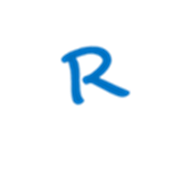 သုံးသပ်ပါ - အတန်းတွင်းသင်ယူသူဗဟိုပြုချဥ်းကပ်မှုအကြောင်း မည်မျှကောင်းကောင်း နားလည်သည်ဟု ထင်ပါသနည်း။ အောက်ပါစကေးမှ မိမိကို အတိကျဆုံးဖော်ပြသည့် ကိန်းဂဏန်းတစ်ခုကိုရွေးပါ။ ဤသင်ရိုးပိုင်းအစ ပထမစစ်ဆေးအကဲဖြတ်မှုအမှတ်နှင့် ဤအမှတ်ကိုနှိုင်းယှဥ်ပါ။  ခြားနားချက်ရှိခဲ့လျှင် သင်ယူမှုဂျာနယ်တွင် ပိုင်းခြားစိတ်ဖြာသုံးသပ်မှုအတိုတစ်ခုရေးသားပါ။
 မိမိ၏ကျောင်းသူ/သားများအတွက် စတုတ္ထကတိသင်ယူမှုဂျာနယ်ရှိ ‘ကတိများ’အပိုင်းတွင် သင့်စတုတ္ထကတိကိုထည့်လိုက်ပါ။သင်ရိုးပိုင်းတစ်ပိုင်းစီတွင် သင်ယူသူတို့ထံပေးသည့် ကတိတစ်ခုစီရှိပါမည်။ စုစုပေါင်း ကတိ ၁၅ ခု ပေးရပါမည်။ReferencesCooperative Learning – Strategies for Educators. Available at: https://www.youtube.com/watch?v=cnkKHL_dyGE [accessed 16th July 2021].Friere, P. (1970) Pedagogy of the Oppressed. Continuum. The Seabury Press: New York. Ralhan, B. D. Yourstory Student Centred Learning Approach. Available at: https://yourstory.com/2019/11/student-centered-learning-approach-21st-century [accessed 8th July 2021].Student Centred Learning. Available at:  https://www.youtube.com/watch?v=WvzVAQkuSqU [accessed 16th July 2012]Teaching and Learning in Inclusive Education. Available at: www.youtube.com/watch?v=KyheWrstoHU [accessed 16th July 2021]TETM (ND) Teacher Education Training Manual - Myanmar.UNESCO (2016) – Reaching out to all learners. Available at: www.ibe.unesco.org/sites/default/files/resources/ibe-crp-inclusiveeducation-2016_eng.pdf [accessed 16th July 2021].နောက်ဆက်တွဲ ၁ - အုပ်စုဖွဲ့လုပ်ဆောင်စဥ် အခန်းကဏ္ဍနှင့်တာဝန်များ (သင်ယူသူတို့ကို ထုတ်ပေးရန်)သင်ရိုးပိုင်း အမှတ်သင်ရိုးပိုင်းခေါင်းစဥ်၁အားလုံးအကျုံးဝင်သည့် ကျောင်း၊ စာသင်ခန်းနှင့် ဆရာ/မဟူသည် အဘယ်နည်း၂သင်ယူသူများကိုသိရှိခြင်း၃အားလုံးအတွက် သင်ယူမှုရလဒ်များကို စီစဥ်ရေးဆွဲခြင်း၄သင်ယူသူဗဟိုပြုချဥ်းကပ်နည်းများဖြင့် ပါဝင်ခြင်း၅အပြုသဘောဆောင်သည့် သင်ယူမှုဝန်းကျင်တစ်ရပ်ဖန်တီးခြင်း၆ထိရောက်စွာ မေးခွန်းများမေးခြင်းနှင့် ပြန်လည်သုံးသပ်မှုပေးခြင်း၇တက်ကြွစွာပါ၀င်ခြင်း၈အချင်းချင်းထံမှသင်ယူခြင်း၊ ပါ၀င်ကူညီမှုနှင့် ပူးပေါင်းဆောင်ရွက်မှုတို့ဖြင့်သင်ယူခြင်း၉ ကျောင်းသူ/သားတို့၏ စိတ်ခံစားချက်နှင့် လူမှုကိစ္စတွင် သာစေမာစေရေး ပံ့ပိုးပေးခြင်း၁၀မြန်မာနိုင်ငံ အားလုံးအကျုံးဝင်မှုဆိုင်ရာ ဥပဒေမူဘောင်နှင့် မူဝါဒများကိုနားလည်ခြင်း၁၁တစ်ဦးချင်းစီ၏လိုအပ်ချက်များကို ဖြည့်ဆီးခြင်းဖြင့် ကျောင်းသူ/သားအားလုံးကို ပံ့ပိုးခြင်း၁၂ကျောင်းသူ/သားတို့ တွေ့ကြုံရသည့်အခက်အခဲများကို တိတိကျကျဖော်ထုတ်ခြင်း၁၃ကွဲပြားခြားနားမှုများရှိသော၊ မသန်စွမ်းသော သင်ယူသူများအားလုံးကို ပံ့ပိုးခြင်း၁၄အပြုသဘောဆောင်သည့်အမူအကျင့်ဖြစ်ထွန်းလာစေရန် ဆောင်ရွက်ခြင်း၁၅ကျောင်းသူ/သားများ သင်ယူမှု ပေါက်မြောက်ရေးအတွက် စစ်ဆေးအကဲဖြတ်ခြင်းဤသင်ရိုးပိုင်းကိုလေ့လာခြင်းဖြင့် အောက်ပါတို့ကို သင် လုပ်ဆောင်နိုင်ပါမည်။၁. သင်ကြားရေးနှင့်သင်ယူရေးအတွက် သင်ယူသူဗဟိုပြုချဥ်းကပ်နည်း(LCA)၏အဓိကအချက်များကို သိရှိမှတ်မိခြင်း၂. LCA ၏အဓိကအချက်များကိုအားလုံးအကျုံးဝင်အလေ့အကျင့်နှင့် ၂၁ ရာစုကျွမ်းကျင်မှုတို့နှင့်နှိုင်းယှဥ်ခြင်း၃. LCA ၏အဓိကအချက် ၂-၃ ချက်ကိုနားလည်မှု၊ ယင်းတို့ကို အားလုံးအကျုံးဝင်သည့် စာသင်ခန်းတွင် အကောင် အထည် ဖော်ပုံနှင့် ယင်းတို့သည့် ၂၁ ရာစု ကျွမ်းကျင်မှုများဖွံ့ဖြိုးတိုးတက်လာရန် အထောက်အကူပြုပုံတို့ကို သရုပ်ပြခြင်း၄. ထိရောက်ပြီး အားလုံးအကျုံးဝင်မှုရှိသည့် အုပ်စုဖွဲ့လုပ်ဆောင်မှုများ စီစဥ်ပုံကို သရုပ်ဖော်ရှင်းပြခြင်းလုပ်ဆောင်ချက် (Activity) – ပြီးအောင်လုပ်ရမည့်အလုပ်ဖြစ်သည်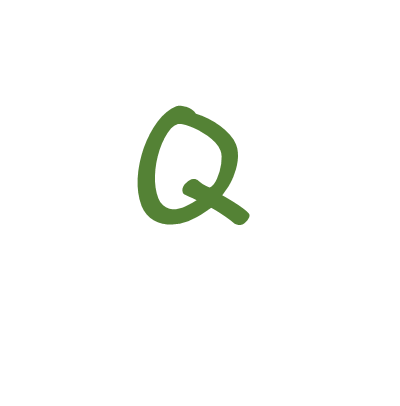 မေးခွန်း (Question/s) – မေးခွန်းများဖြေဆိုပါ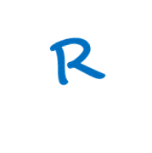 ပြန်လည်သုံးသပ်ချက် (Reflection) – မိမိ မည်သို့ခံစားရကြောင်း စေ့စေ့စပ်စပ်တွေးပါသင်ယူမှုဂျာနယ် (Learning Journal) – သင့်အဖြေကို သင်ယူမှုဂျာနယ်တွင်ရေးပါ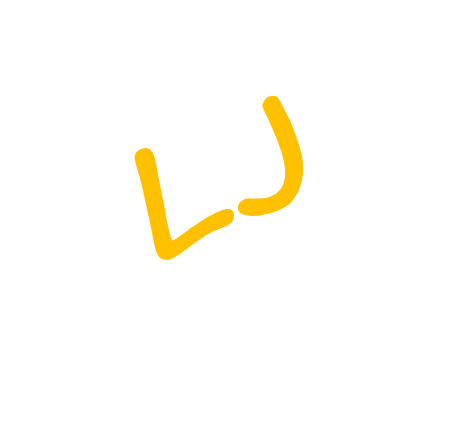 ဖတ်ပါ (Read) – ပေးထားသည့်စာကိုဖတ်ပါ။ မှတ်စုရေးလိုကရေးပါ။တိကျသောတိုင်းတာနိုင်သောပေါက်မြောက် အောင်မြင်နိုင်သောဆီလျော်သောအချိန်ကိုက်ဖြစ်သောတိကျသောတိုင်းတာနိုင်သောပေါက်မြောက် အောင်မြင်နိုင်သောဆီလျော်သောအချိန်ကိုက်ဖြစ်သောလုပ်ဆောင်ချက် ၄.၁ – ဝေါဟာရ (၂၀ မိနစ်)စဥ်းစားပါ -  သင်ယူသူဗဟိုပြုသင်ယူမှုတွင် အောက်ပါစကားလုံးများသည် မည်သို့အဓိပ္ပါယ်သက်ရောက် ပါမည်နည်း။၁. (ကိန်းဂဏန်းများသုံးလျက်) အောက်ပါဝေါဟာရများကို အဓိပ္ပါယ်ဖွင့်ဆိုချက်များနှင့်တွဲပေးပါ။ အဖြေများမဖတ်မီ ကြိုးစားပြီး အဓိပ္ပါယ်ဖွင့်ဆိုကြည့်ပါ။ သင်ယူမှုဂျာနယ်တွင်ရေးပါ။စကားလုံးများနမူနာအဖြေ -                                      = ၆ (အလုပ်တစ်ခုကိုလုပ်ဆောင်လျက်ရှိသော)မှတ်ချက် အထက်ပါစကားလုံးများထက် ဖွင့်ဆိုချက်နှစ်ခုပိုပေးထားပါသည်။ဖွင့်ဆိုချက်ဆက်လက်လုပ်ဆောင်ရန်၁. ၂၁ ရာစုကျွမ်းကျင်မှုနှင့်ဆက်နွယ်သည့် အရေးပါသည့် စကားလုံးတစ်လုံး ပျောက်ဆုံးနေပါသည်။ ဘယ်စကားလုံးဖြစ်ပါသနည်း။သဲလွန်စ -အထက်တွင်ပိုနေသည့် ဖွင့်ဆိုချက်တစ်ခုက အဖြေဖြစ်ပါသည်။လုပ်ဆောင်ချက် ၄.၁ အဖြေ 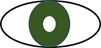 သင်ယူသူဗဟိုပြုချဥ်းကပ်မှု (LCA) LCA ၏အဓိကအချက်များ – အဓိကအချက်တစ်ခုစီမှ စကားလုံးများ တိုက်ရိုက်ယူထားပါသည်။၂၁ ရာစု ပညာရေးလုပ်ငန်းလုပ်ဆောင်သူများအတွက် လိုအပ်သည့် ကျွမ်းကျင်မှုများစွာရှိပါသည်။ ဤသင်ရိုးပိုင်း၏ ရည်ရွယ်ချက် အရ ၂၁ ရာစုကျွမ်းကျင်မှု၏ C လေးလုံးကိုဦးတည်စူးစိုက်ပါမည်။ ဗီဒက်ရဟန်၏ ၂၁ ရာစု သင်ယူသူဗဟိုပြု သင်ယူရေးအတွက် ချဥ်းကပ်မှုကိုကြည့်ပါ။https://yourstory.com/2019/11/student-centered-learning-approach-21st-centuryCreativity                    (ဖန်တီးနိုင်စွမ်း)Communication         (ဆက်သွယ်မှု)Collaboration             (ပူးပေါင်းဆောင်ရွက်မှု)Critical thinking.         (ဝေဖန်ပိုင်းခြားတွေးခေါ်မှု)ပျောက်နေသော စကားလုံးမှာ COMMUNICATION (ဆက်သွယ်မှု) ဖြစ်ပါသည်။လုပ်ဆောင်ချက် ၄.၂ – သင်ယူသူဗဟိုပြုချဥ်းကပ်မှု (LCA)အကြောင်း ဗီဒီယို ၂ ကား (၂၀ မိနစ်)၁. ဗီဒီယိုနှစ်ကားလုံးကြည့်ပြီး သင်ယူမှုတွင် သင်ယူသူကို ပိုမိုဗဟိုပြုရန် မိမိလုပ်ဆောင်နိုင်မည့် အချို့အရာများကို စာရင်းပြုပါ။ ဗီဒီယို ၁ - ဤဗီဒီယိုတွင် သင်ယူသူဗဟိုပြုသင်ယူမှု၏ အဓိကအကျိုးကျေးဇူးများ အသွင်အပြင်များကို (ကာတွန်းဖြင့်)ဖော်ပြပါသည်။ 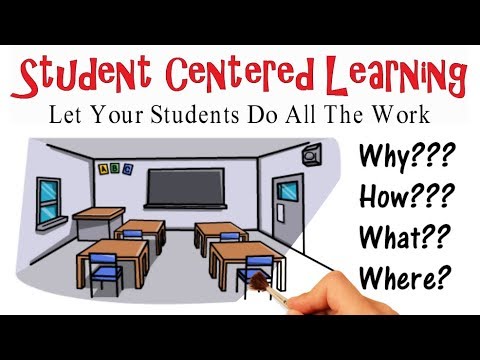 https://www.youtube.com/watch?v=WvzVAQkuSqU (၄ မိနစ်).ဗီဒီယို ၂ -  အားလုံးအကျုံးဝင်ပညာရေး၌သင်ကြား/သင်ယူရေးအကြောင်း (အနည်းဆုံးပထမပိုင်း ၅ မိနစ်)ကို ကြည့်ပါ။ သင်ယူသူဗဟိုပြုချဥ်းကပ်မှုများ၏ အဓိက လက္ခဏာသွင်ပြင်များကို ဖော်ပြထားပါသည်။www.youtube.com/watch?v=KyheWrstoHU (စုစုပေါင်း ၁၃-မိနစ်).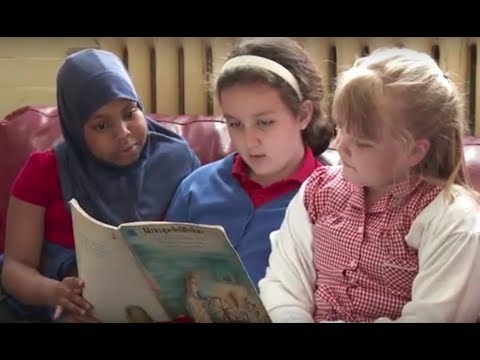 ၁. စဥ်းစားပါ -အတန်းတွင်း ရှင်းပြခြင်း၊သရုပ်ပြခြင်း၊ စကားပြောခြင်း၊ ပို့ချခြင်းတို့ ရာနှုန်းမည်မျှရှိပါသနည်း။၂. စဥ်းစားပါ- သင်ယူသူများ စဥ်းစားပြီး ပူးတွဲလုပ်ရသည့်  လုပ်ဆောင်ချက်ရာနှုန်းမည်မျှရှိပါသနည်း။ ဆက်လက်သုံးသပ်ရန် – သင့်အတန်းနှင့်ဆက်စပ်လျက်အောက်ပါတို့ကို စဥ်းစားပါ။ကြည့်ခြင်း၊ နားထောင်ခြင်း၊ စကားပြောခြင်း၊ ထိတွေ့ခြင်း၊ လှုပ်ရှားခြင်းတို့ ပါဝင်သည့် အာရုံအထွေထွေ လုပ်ဆောင်ချက်အတွက် ပြင်ဆင်ခြင်းအတူတကွနှင့် တစ်ဦးချင်း လုပ်ဆောင်နိုင်မည့် အခွင့်အလမ်းများပေးခြင်းနေရာလွတ်ရှိသမျှ အကောင်းဆုံး အသုံးချပါသလား။ စာသင်ခန်းပြင်ပတွင်လုပ်ဆောင်နိုင်မည့် အခွင့်အလမ်းက သင်ယူသူများအား အာရုံစိုက်ပြီး စိတ်ပါဝင်စားစေပါသလား။အားလုံးအကျုံးဝင်ပြီး စိတ်အားတက်ကြွစေရန် အဖြေပင် မှားသော်ငြားလည်း အပြုသဘောဆောင်တုံ့ပြန်ခြင်းလုပ်ဆောင်ချက် ၄.၂ ဆွေးနွေးချက်ပြန်လည်သုံးသပ်ပါ - မိမိတွင် ဆရာဗဟိုပြု (သို့)သင်ယူသူဗဟိုပြုစာသင်ခန်းရှိမရှိ အတန်းတွင်း အချိန်အသုံးချပုံကို ထောက်ရှု၍ သိနိုင်ပါသည်။အချိန်အများစု ရှင်းပြခြင်း၊ သရုပ်ပြခြင်း၊ စကားပြောခြင်း၊ ပို့ချခြင်း စသည်ဖြင့် အချိန်အများစုကိုသုံးလျှင် ဆရာဗဟို ပြုလွန်းခြင်း ဖြစ်နိုင်ပါသည်။ ၈၀% မျှ သင်ယူသူဗဟိုပြုပြီး ၂၀% မျှဆရာ/မ(ကူညီပံ့ပိုးသူ)ဗဟိုပြုသင့်ကြောင်း အများစုတွေးမြင်ကြပါသည်။ သင်ယူသူဖက်သို့ ပြောင်းလဲမှုကို သတိမူပါ။ဖန်တီးမှု၊ ဝေဖန်ပိုင်းခြားတွေးခေါ်မှု၊ ပူးပေါင်းဆောင်ရွက်မှု၊ အတွေးအမြင်နှင့်ပြဿနာအကြောင်း ဆက်သွယ်ပြောဆိုမှုတို့ အတွက် သင်ယူသူများက အချိန်ပိုသုံးလေလေ ယနေ့လူ့ဘောင်တွင်လိုအပ်သည့် ၂၁ ရာစုကျွမ်းကျင်မှုများ ဖွံ့ဖြိုးလေလေ ဖြစ်သည်။ တစ်ဦးချင်း (သို့) အုပ်စုဖွဲ့လုပ်ဆောင်ချက်တွင် သင်ယူသူများကိုယ်တိုင် စိတ်ပါဝင်စားစွာ လုပ်ဆောင်ချိန် မည်ကဲ့သို့ တိုးစေနိုင်ကြောင်း စဥ်းစားပါ။ ပြန်လည်သုံးသပ်ရန် - သင်ယူသူဗဟိုပြုမှုနှင့်ဆက်နွယ်လျက် မိမိ၏သင်ကြားရေးကို တိုးတက်စေနိုင်မည့် အခွင့်အလမ်း များစွာ ရှိပါသည်။ ဘယ်လို၊ ဘယ်နေရာ၊ ဘယ်အခါတွင် ဘယ်သူနှင့် သင်ယူသူများသင်ယူကြောင်းစဥ်းစားပြီး မိမိစာသင်ခန်း ပတ်ဝန်းကျင်ကို စူးစမ်းလေ့လာပါ။ မည်သို့စမ်းသပ်လုပ်ဆောင်နိုင်ကြောင်း တွေးတောပါ။ ဤအချက်များနှင့်စပ်လျဥ်းပြီး မိမိ တပည့်များအတွက် ပေးနိုင်မည့် ကတိကဝတ်အကြောင်း တွေးနိုင်ပါပြီ။လုပ်ဆောင်ချက် ၄.၃ -   ၂၁ ရာစုကျွမ်းကျင်မှုများ နှိုင်းယှဥ်ချက် (၃၀ မိနစ်)၁. ဆရာ/မနှင့်သင်ယူသူဗဟိုပြုသင်ကြားရေးဆိုင်ရာ အထက်ပါအချက်အလက်များကို ပြန်လည်သုံးသပ်ပါ။ ယခင်က မိမိစာသင်ခန်းတွင် ဖြစ်ခဲ့ပုံနှင့် ယခုဖြစ်သင့်ပုံကို နှိုင်းယှဥ်ပါ။ အတူတူပင်ဖြစ်ကောင်းဖြစ်နိုင်ပါသည်။ ဥပမာတစ်ခုပေးထားပါသည်။သင်ယူမှုဂျာနယ်တွင်ရေးပါ။ လုပ်ဆောင်ချက် ၄.၃ - ၂၁ ရာစုကျွမ်းကျင်မှု နှိုင်းယှဥ်ချက်များ အဖြေလုပ်ဆောင်ချက် ၄.၄  - သင်ယူသူဗဟိုပြုချဥ်းကပ်မှု (LCA) (၂၀ မိနစ်)၁. အောက်ပါအဓိကအချက် ၁၅ ချက်ကို တစ်ခုချင်းဖတ်ပြီး မိမိသင်ကြားသည့် အတန်းအကြောင်း စဥ်းစားပါ။  မိမိ၏ သင်ကြားရေး အလေ့အကျင့်ကို အဆိုတစ်ခုချင်းနှင့် တိုက်ဆိုင်စစ်ဆေးပါ။ ဤတိုက်စစ်စာရင်းဖြင့် LCAသုံးသည့် အားလုံး အကျုံးဝင် ဆရာ/မအဖြစ်မိမိကိုယ်မိမိတွေးပါ။ ရလဒ်ကို မိမိ၏ CPDအစီအစဥ် ဖော်ဆောင်ရာတွင် သုံးနိုင်ပါသည်။ သင်ယူမှုဂျာနယ်တွင် အဖြေရေးမှတ်ပါ။သင်ယူသူဗဟိုပြုချဥ်းကပ်မှု၏အဓိကအချက်များက) သင်ယူသူ၏လိုအပ်ချက်များကို အလေးထားဖြည့်ဆည်းခြင်း  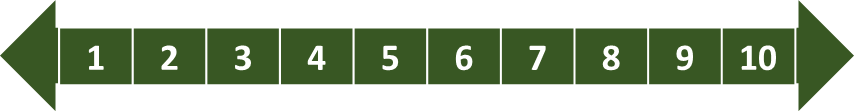 ခ. သင်ယူသူ၏အကျိုးကို ဦးစားပေးခြင်း ဂ. သင်ယူမှုအတွေ့အကြုံအတွက် သင်ယူသူ၏ဖွင့်ဟပြောဆိုမှု အဓိကကျကြောင်း အသိအမှတ်ပြုခြင်းဃ. သင်ယူသူသည် မိမိသင်ယူမှုတွင် တက်တက်ကြွကြွနှင့် တာဝန်သိသိ ပါဝင်သည်။င. သင်ယူသူ၏စိတ်အားတက်ကြွမှု ထက်သန်စေခြင်းစ. အချင်းချင်းဆက်သွယ်မှုကို အားပေးခြင်းဆ. သင်ယူသူနှင့်ဆရာ/မအကြား အပြန်အလှန်တုံ့ပြန်သည့်ဆက်ဆံမှု တည်ဆောက်ခြင်းဇ. စူးစမ်းမှုအခြေပြုသင်ယူမှု၊ ပူးတွဲ/ပူးပေါင်းသင်ယူမှု၊ လုပ်ဆောင်ချက်အခြေပြုသင်ယူမှုတို့ကို အားပေးခြင်း စျ. ဆရာ/မ၏ ကူညီပံ့ပိုးမှုကဏ္ဍည. မည်သည့်အရာကိုမည်သို့လေ့လာမည်ဖြစ်ကြောင်း သင်ယူသူများ ဆုံးဖြတ်သည်။ဋ. မည်သည့်အရာကို သင်ယူသူများ မည်ကဲ့သို့သင်ယူကြောင်း ပြန်လည်သုံးသပ်စေခြင်းဌ. အလွတ်ကျက်ခြင်းထက် သင်ယူမှုဗျူဟာမျိုးစုံသုံးခြင်း ဍ. သင်ယူမှုတွင် သင်ယူသူအား စိတ်ပါဝင်စားလာစေခြင်းၓ. ယခင်အသိပညာ အတွေ့အကြုံများပေါ်မူတည်လျက် အသိပညာနှင့်ကျွမ်းကျင်မှုအသစ်များ တည်ဆောက်ခြင်းဏ. ဆရာဗဟိုပြု/အကြောင်းအရာအခြေပြု သင်ကြားရေးမှ သင်ယူသူဗဟိုပြု/ကျွမ်းကျင်မှုအခြေပြုသင်ကြားရေးသို့ စံနှုန်းပြောင်း‌ရွှေ့ချက်မှတ်ချက် -  အဖြေအမှားအမှန်မရှိပါ။ နားမလည်သည့် စကားလုံး၊ စကားစုများ ရှိခဲ့လျှင် လုပ်ဆောင်ချက် ၄.၁ သို့ ပြန်သွားပြီး အဓိပ္ပါယ်ဖွင့်ဆိုချက်များကို ပြန်ကြည့်ပါ။မှတ်ချက် - အထက်ပါအဆိုများမှ စကားလုံးအများစုသည် လုပ်ဆောင်ချက် ၄.၁ မှဖြစ်ပါသည်။လုပ်ဆောင်ချက် ၄.၅ - သင်ယူသူဗဟိုပြုချဥ်းကပ်နည်း (LCA)  (၁၀ မိနစ်) အမှန်/အမှားလုပ်ဆောင်ချက် ၄.၃ မှ သင်ယူသူဗဟိုပြုအချက်အလက်များအသုံးပြုလျက် အောက်ပါအဆိုများ ဖတ်ရှုကာ အမှန်အမှား ဖော်ထုတ်ပါ။ အမှန်ခြစ်ပြီးဖြေဆိုပါ။ နောက်တစ်နည်း သင်ယူမှုဂျာနယ်တွင် အဖြေရေးပါ။ ဥပမာတစ်ခုပေးထားပါသည်။လုပ်ဆောင်ချက် ၄.၅ အဖြေ - သင်ယူသူဗဟိုပြုချဥ်းကပ်မှု(LCA) အမှန်/အမှားသင်ယူသူဗဟိုပြုချဥ်းကပ်မှုတွင် အချက်အလက်မှတ်သားရုံမျှမဟုတ်ဘဲ သင်ယူသူ၏ကျွမ်းကျင်မှုတိုးတက်စေရေးကို အာရုံစိုက်ပါသည်။လုပ်ဆောင်ချက် ၄.၆ - ၂၁ ရာစု ကျွမ်းကျင်မှုများကို ပိုင်းခြားစိတ်ဖြာသုံးသပ်ခြင်း (၁၀ မိနစ်)၁. (ဥပမာ C လေးလုံးကဲ့သို့) ဆရာ/မတို့ စာသင်ခန်းတွင်း ဖော်ဆောင်ရန်လိုအပ်သည့် မည်သည့် ၂၁ ရာစု ကျွမ်းကျင်မှုက အရေးအကြီးဆုံးဖြစ်သည်ဟုထင်ပါသနည်း။ (C တစ်လုံးလျှင် အနည်းဆုံး ဥပမာ ၂ ခုစီ)ဥပမာတစ်ခုကိုပေးထားပါသည်။ သင်ယူမှုဂျာနယ်တွင် ရေးသားပြီး အောက်တွင်အဖြေကိုပြန်လှန်သုံးသပ်ပါ။ ၂. သင်ဖော်ထုတ်လိုက်သည့် ကျွမ်းကျင်မှုများအကြောင်း၊ စာသင်ခန်းတွင်း သင်ယူသူတို့ ၎င်းတို့ကို လက်ရှိမည်မျှ  ဖွံ့ဖြိုးနေပြီ ဖြစ်ကြောင်း စဥ်းစားပါ။ C တစ်လုံးချင်းအတွက် ရာနှုန်းပေးပါ။ ဥပမာတစ်ခုပေးထားပါသည်။ တွေးတော/တွဲဖက်/ဝေမျှလိုက လုပ်နိုင်ပါသည်။ လုပ်ဆောင်ချက် ၄.၆ ဆွေးနွေးချက်၂၁ရာစုအတွက် ဖွံ့ဖြိုးနိုင်သည့် ကျွမ်းကျင်မှုအရေအတွက် အနန္တဖြစ်ပါသည်။ (ဘလွမ်း၏ဇယားအရ) ယင်းတို့သည် အမြင့်ပိုင်း အတွေးအခေါ်များဖြစ်ကြောင်းလည်း တွေ့ရပါမည်။C လေးလုံးတစ်လုံးချင်းအတွက် ကျွမ်းကျင်မှု ဥပမာ - ဘယ်နှစ်ခုတွေးမိပါသနည်း။မိမိပေးထားသည့် ဥပမာများကို သုံးသပ်ပြီး တစ်ခုချင်းအတွက်ရာနှုန်းကို ပြန်လှန်သုံးသပ်ပါ။ ရာနှုန်းနိမ့်သည့်နေရာများတွင် စာသင်ခန်းတွင်း ဖန်တီးလုပ်ဆောင်ကာ ဦးတည်ရာပြောင်းလဲပြီး မည်ကဲ့သို့ အမှတ်တိုးနိုင်ကြောင်း စဥ်းစားပါ။နမူနာဆွေးနွေးချက်လုပ်ဆောင်ချက် ၄.၇ - စာသင်ခန်းတွင်း သင်ယူသူဗဟိုပြုချဥ်းကပ်မှုကို ဖော်ဆောင်ခြင်း (၆၀ မိနစ်)ယခုလုပ်ဆောင်ချက်သည် ယခင်လုပ်ဆောင်ချက်များမှ အသိပညာကို လက်တွေ့လုပ်ဆောင်အသုံးချစေပါသည်။ LCA ၏ အဓိကလက္ခဏာ ၁၅ ချက်အရ မိမိကိုယ်မိမိစစ်ဆေးအကဲဖြတ်ခဲ့သော လုပ်ဆောင်ချက် ၄.၃ မှ မိမိအဖြေများအား သေသေချာချာသုံးသပ်ပါ။ ၁. ဆက်လက်လေ့လာလိုသော အဓိကအချက် ၂ - ၃ ချက်ကို ရွေးချယ်ပါ။၂. မိမိအတန်းတွင်း မည်ကဲ့သို့ သုံးမည်ဖြစ်ကြောင်း ဖော်ပြပါ။၃. ထိုအဓိကအချက်များ အဘယ်ကြောင့် ရွေးချယ်ရကြောင်း ရှင်းပြပါ။၄. A4 စာရွက်တစ်ဖက်/ပါဝါပွိုင့်တစ်ချပ်/ပိုစတာတစ်ရွက်/စာရင်းတစ်ခု/စိတ်ကူးပြမြေပုံတစ်ချပ်/စီးဆင်းမှုပြဇယားတစ်ခု (တစ်ခုကိုသာ ရွေးပြီး) ပြင်ဆင်ပါ။မှတ်ရန်အချက်များနှစ်ယောက်တွဲ၊ အုပ်စုငယ်ဖွဲ့၊ တစ်ဦးတည်းလုပ်နိုင်ပါသည်။ဆက်လက်လေ့လာလိုသည့် အဓိကအချက် ၂ - ၃ ချက်ကို ရွေးချယ်နိုင်သည်။ကြိုက်နှစ်သက်ရာ မည်သည့်နည်းပညာ(သို့)အရင်းအမြစ်ကို မဆိုသုံးနိုင်ပါသည်။မိမိလုပ်ထားသည်များ တင်ပြနည်းကိုရွေးချယ်နိုင်ပါသည်။အလုပ်လုပ်မည့် အချိန်နှင့်နေရာကို ရွေးချယ်နိုင်ပါသည်။သင်ယူမှုဂျာနယ်တွင်မှတ်စုရေးပါ။လုပ်ဆောင်ချက် ၄.၈ - ပူးတွဲသင်ယူမှု၏အရေးပါပုံ (၄၅ မိနစ်)ပူးတွဲသင်ယူမှု (နှစ်ယောက်တွဲနှင့်အုပ်စု)အကြောင်း ဗီဒီယိုကြည့်ပြီး သင်ယူမှုဂျာနယ်တွင် မှတ်စုရေးပါ။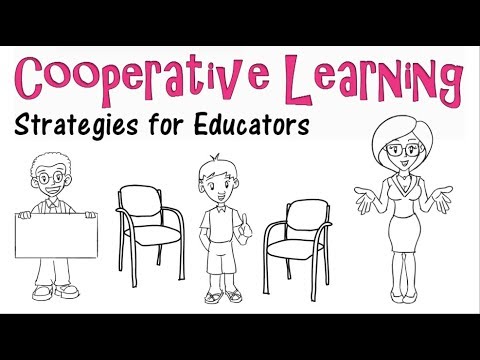 https://www.youtube.com/watch?v=cnkKHL_dyGE၁. ပူးပေါင်းသင်ယူမှု၏ အရေးပါပုံကို အကြောင်းသုံးခုပြပါ။‘တွေးတော/တွဲဖက်/ဝေမျှ’နည်းအရ သင်ယူသူတို့ကို ဆရာ/မက မည်သို့အုပ်စုဖွဲ့နိုင်ကြောင်း အောက်ပါဥပမာကိုကြည့်ပါ။၂. အောက်ပါဥပမာများတွင် သင်ယူသူတို့ကို မည်သို့ အုပ်စုခွဲပါမည်နည်း။ ပူးတွဲသင်ယူမှုအတွက် သင်ယူသူတို့ကို ‘အုပ်စုဖွဲ့’နည်း အကြောင်း ဇယားကိုဖြည့်ပါ။၃. အုပ်စုဖွဲ့ခြင်း၏ အန္တရာယ်နှင့် အခက်အခဲအကြောင်း အောက်ပါဇယား(ဖြေရှင်းချက်ပေးရန်)ကိုဖြည့်ပါ။သင်ရိုးပိုင်း ၆ တွင် ပြန်ကြည့်ရပါမည်။လုပ်ဆောင်ချက် ၄.၈ - ပူးတွဲသင်ယူမှု၏အရေးပါပုံ အဖြေ၁. ပူးတွဲသင်ယူရေး၏အရေးပါပုံ အကြောင်းသုံးချက်အခြားသင်ယူသူတို့၏အမြင်နှင့်ထင်မြင်ချက်တို့ကို သင်ယူသူတို့ကြားခွင့်ရခြင်းသင်ယူသူတို့ပါဝင်ဆောင်ရွက်ရန် အဓိကဖြစ်ခြင်းဆရာ/မကအခရာမကျဘဲ သင်ယူသူဗဟိုပြုခြင်း၂. သင်ယူမှုတွင် အုပ်စုများ မည်သို့ပူးတွဲဆောင်ရွက်ကြောင်း အောက်ပါဇယားကိုဖြည့်ပါ-၃. အုပ်စုဖွဲ့ခြင်း၏ အန္တရာယ်နှင့် အခက်အခဲအကြောင်း အောက်ပါဇယား(ဖြေရှင်းချက်ပေးရန်)ကိုဖြည့်ပါ။နောက်ဆက်တွဲ ၁ -  အုပ်စုဖွဲ့လုပ်ဆောင်ချက်အတွင်း တစ်ဦးချင်းတာဝန်ယူသည့် ဥပမာများပေးထားပါသည်။ ရိုက်နှိပ်ပါ (သို့) စာရွက်ပေါ်ကူးရေးပါ။ အုပ်စုတွင်း သင်ယူသူတစ်ဦးချင်းကို ပေးနိုင်ပါသည်။ အုပ်စုဖွဲ့လုပ်ဆောင်ချက်အတွင်း တာဝန်ကိုယ်စီ ရှိပါမည်။ ငယ်ရွယ်သည့် သင်ယူသူများသည် ချမှတ်ပေးသည့် အုပ်စုလုပ်ဆောင်ချက်တွင် ထိထိရောက်ရောက် မပါနိုင်မီ ထိုကဏ္ဍများအတွက် လေ့ကျင့်ပေးရန်လိုအပ်ပါမည်။လုပ်ဆောင်ချက် ၄.၉ - မိမိ၏သင်ကြားရေးအလေ့အကျင့်ကို ပိုမိုတိုးတက်ကောင်းမွန်စေခြင်း (၃၀ မိနစ်)စောစောပိုင်းက ပြီးခဲ့သည့် လုပ်ဆောင်ချက်အဖြေများကို ပြန်လည်သုံးသပ်ရန် အရေးကြီးပါသည်။အခင်းအကျင်း – ဌာနမှူးက သင်နှင့်တွေ့ဆုံပြီး အတန်းတွင်း သင်ယူသူဗဟိုပြုချဥ်းကပ်မှုကို မည်မျှကောင်းမွန်စွာ သုံးနေကြောင်း မေးမြန်းလိုပါသည်။ အောက်ပါအဆိုကိုဖြည့်စေပါသည်။ သင်ယူမှုဂျာနယ်တွင် မှတ်စုရေးပါ။၁. မိမိအတန်းတွင်း သင်ယူသူဗဟိုပြုသင်ယူမှု ဖွံ့ဖြိုး/တိုးတက်စေရန် အောက်ပါသုံးချက်ကို လုပ်ဆောင်ရန် စီစဥ်ထားပါသည်။၁. ------------၂. -------------၃. ------------